Supporting InformationAsymmetric Synthesis of Spiro[4H-Chromene-3,3′-oxindoles] via Squaramide-Organocatalyzed Three-Component Cascade Knoevenagel/ Michael/ Cyclization SequenceLiming Wang, Hongwen Mu, Yuhong Sun, Ying Jin*, Wei Zhang*Department of Pharmacy, Jilin Medical University, Jilin, Jilin 132013, P. R. China1H NMR and 13C NMR spectra… …………………...……………..........S2-S41HPLC trace.....……………...…………………………...………......….....S42-S61X-Ray crystal data of compound 3f……...………………………...........S62-S63 1H NMR and 13C NMR spectra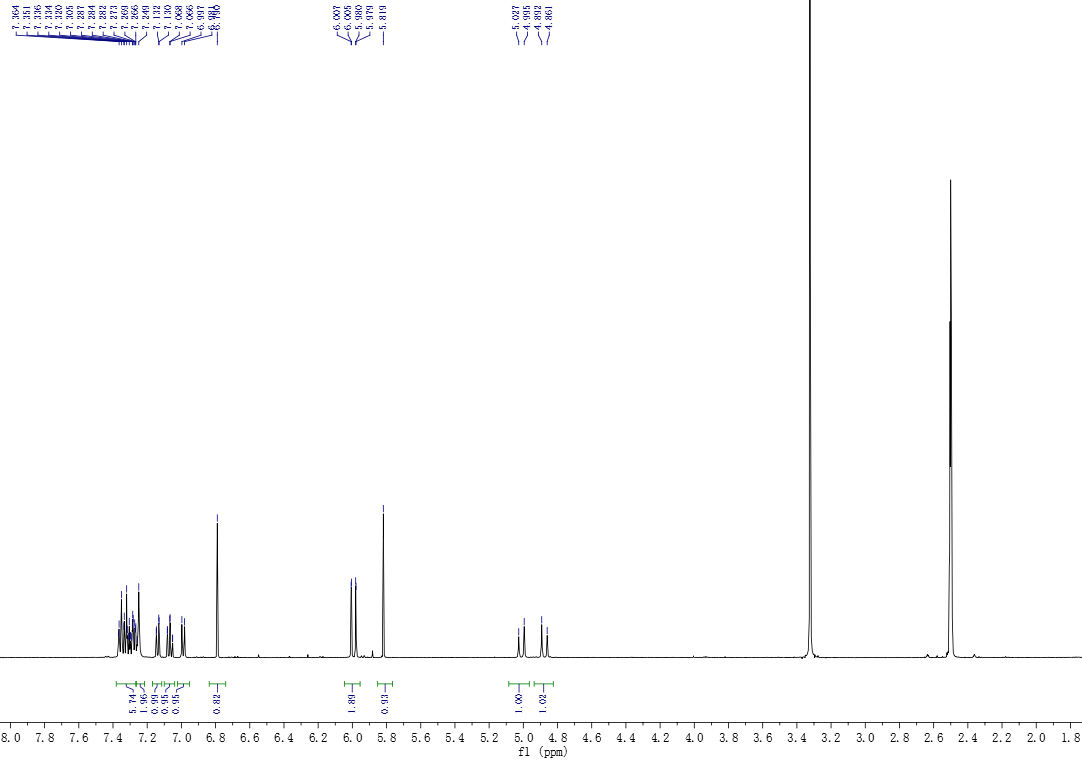 Figure 1. 1H NMR spectrum of 3a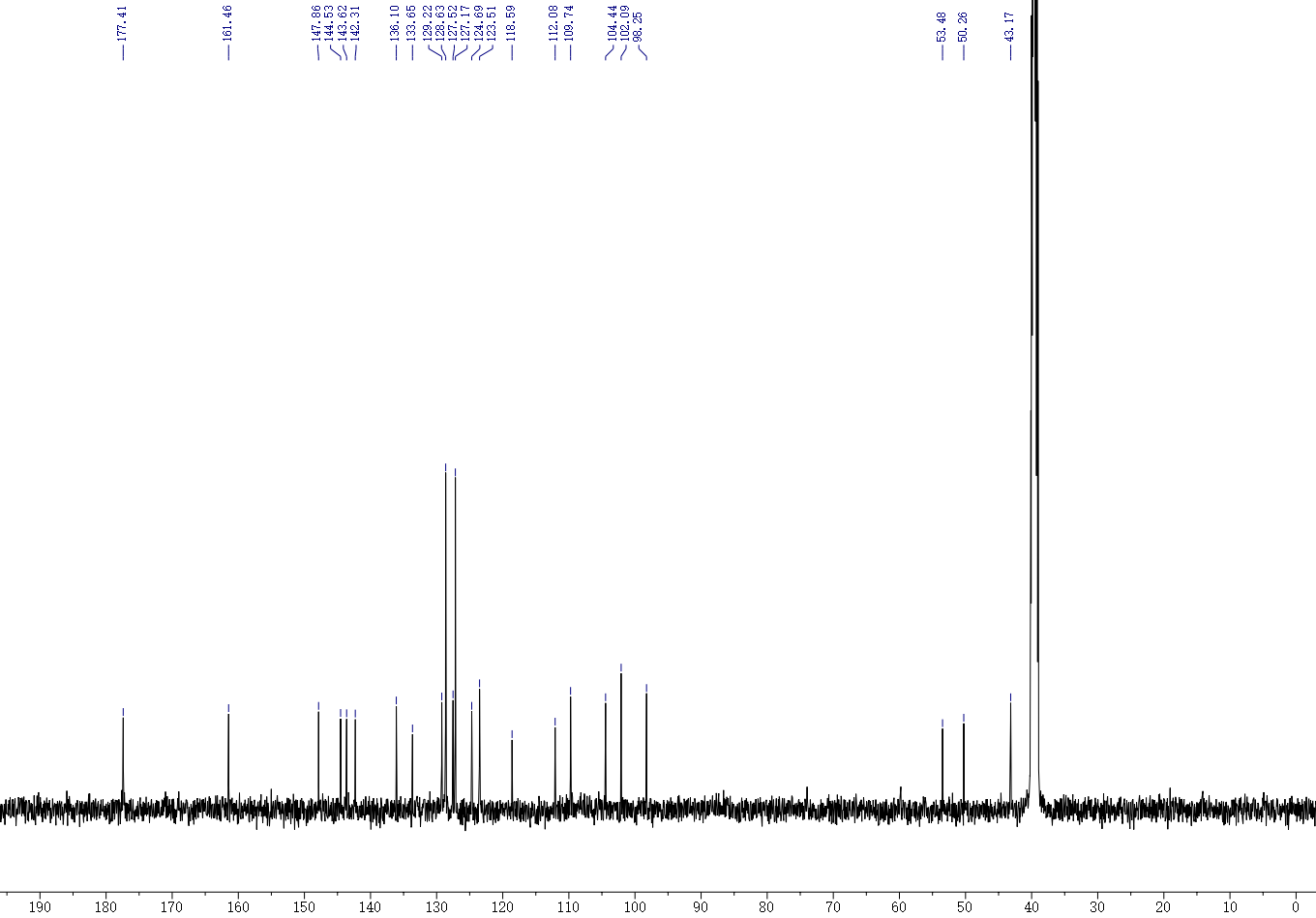 Figure 2. 13C NMR spectrum of 3a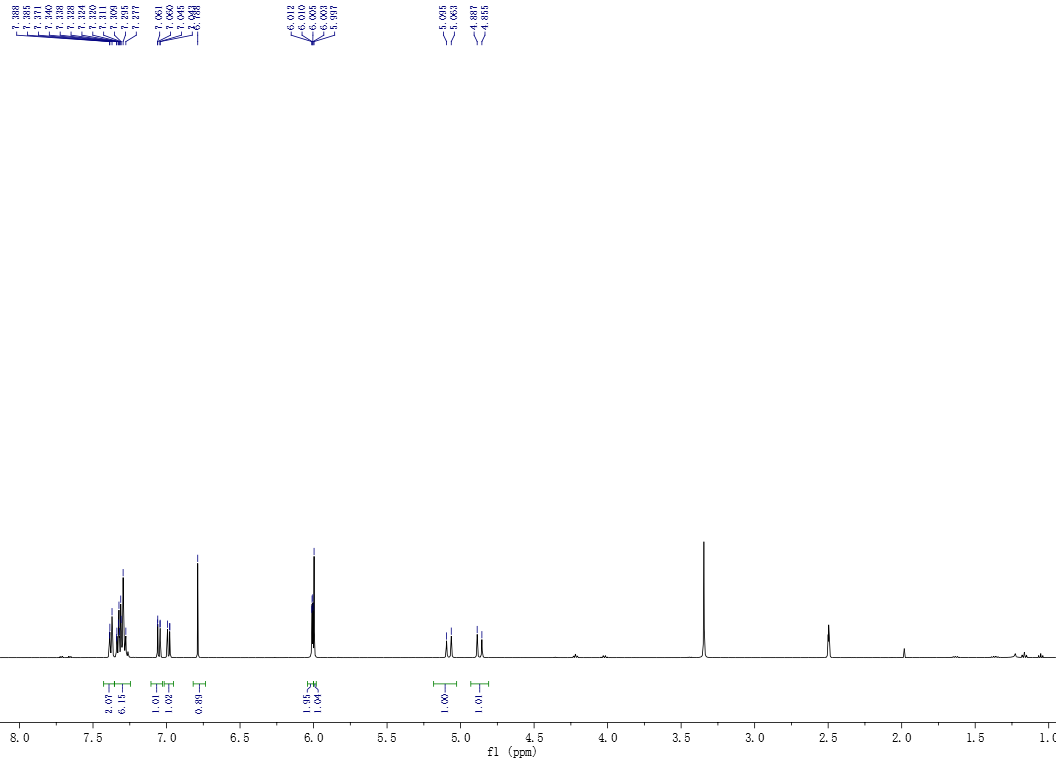 Figure 3. 1H NMR spectrum of 3b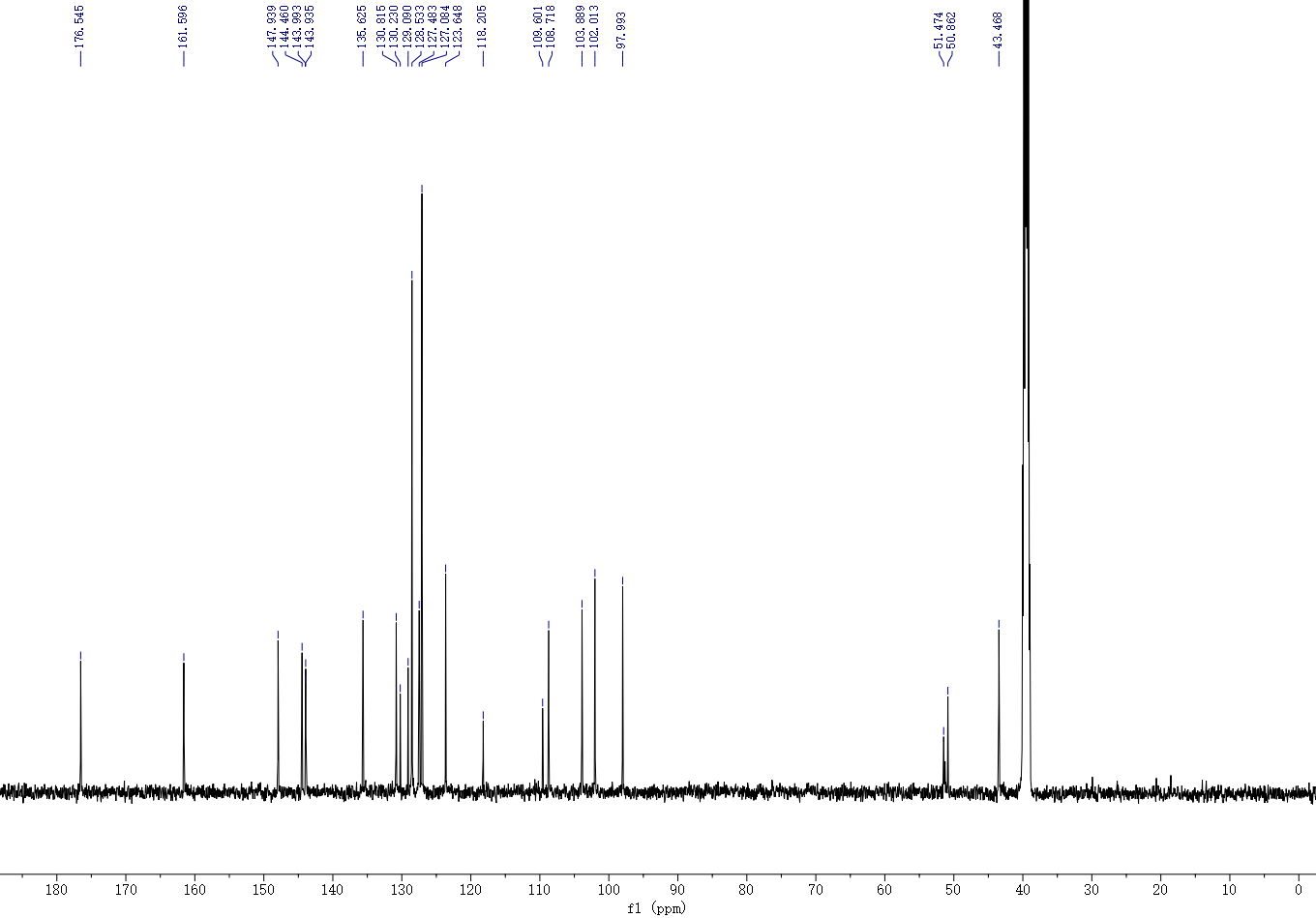 Figure 4. 13C NMR spectrum of 3b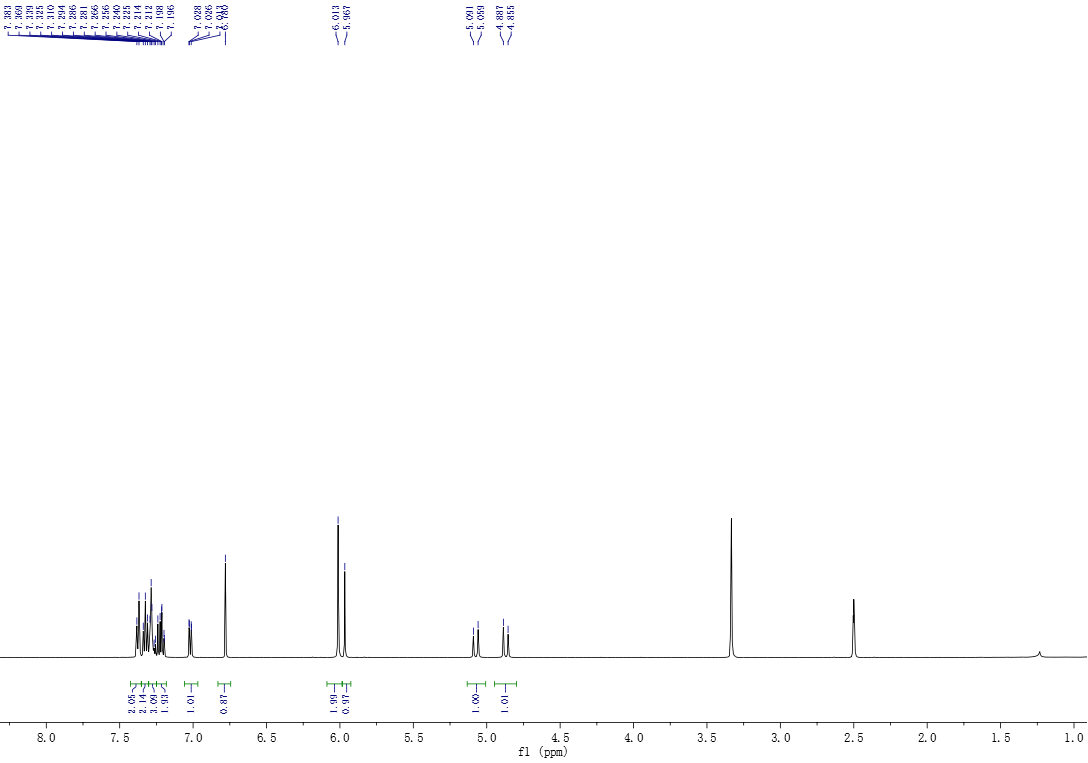 Figure 5. 1H NMR spectrum of 3c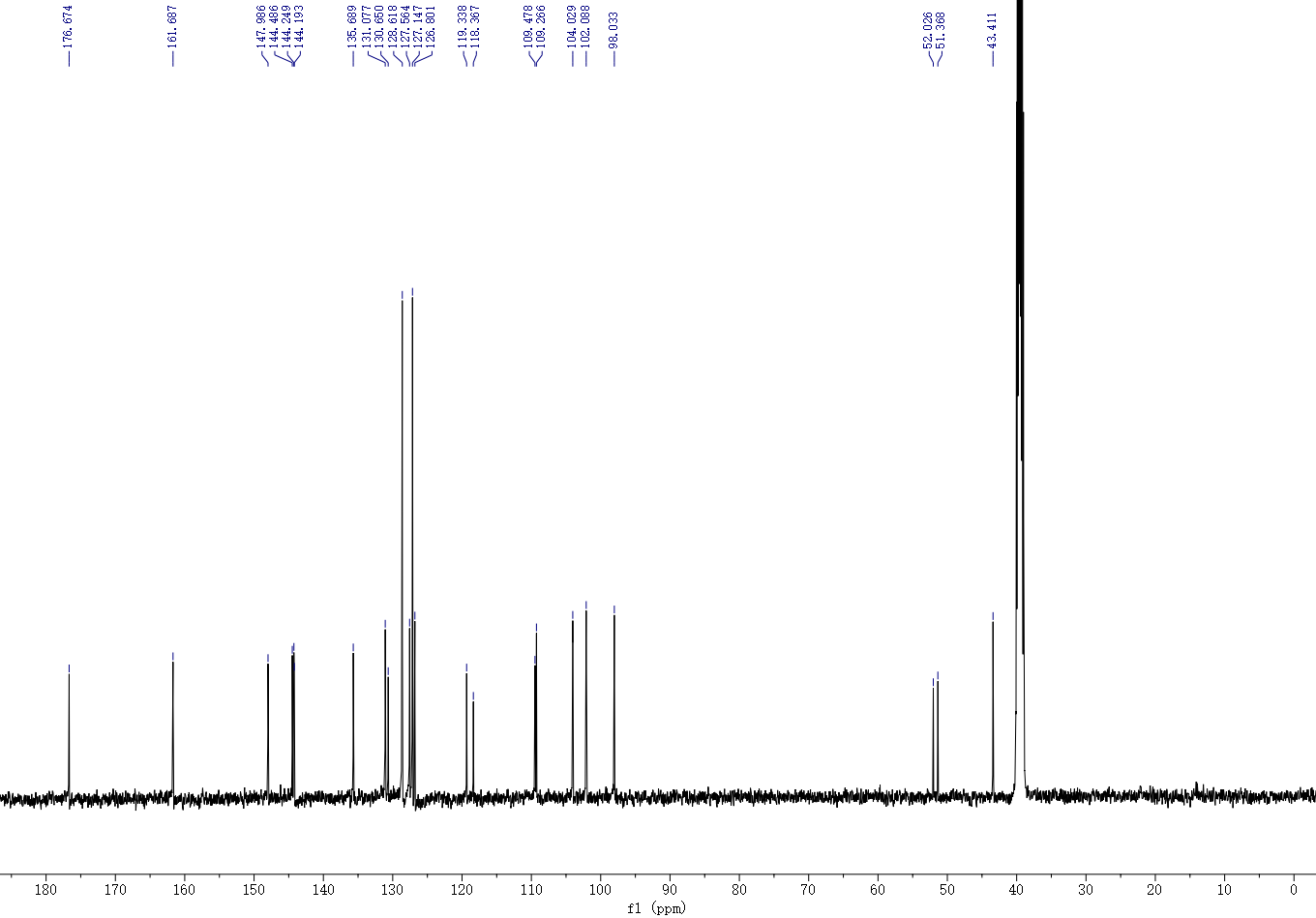 Figure 6. 13C NMR spectrum of 3c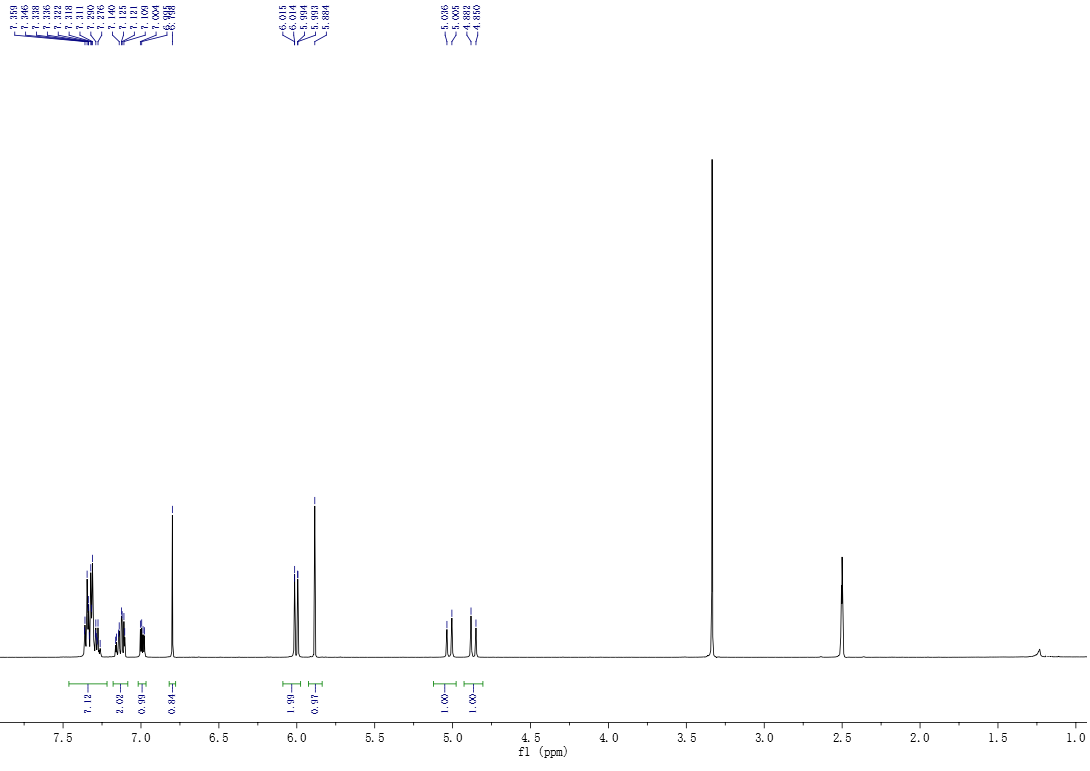 Figure 7. 1H NMR spectrum of 3d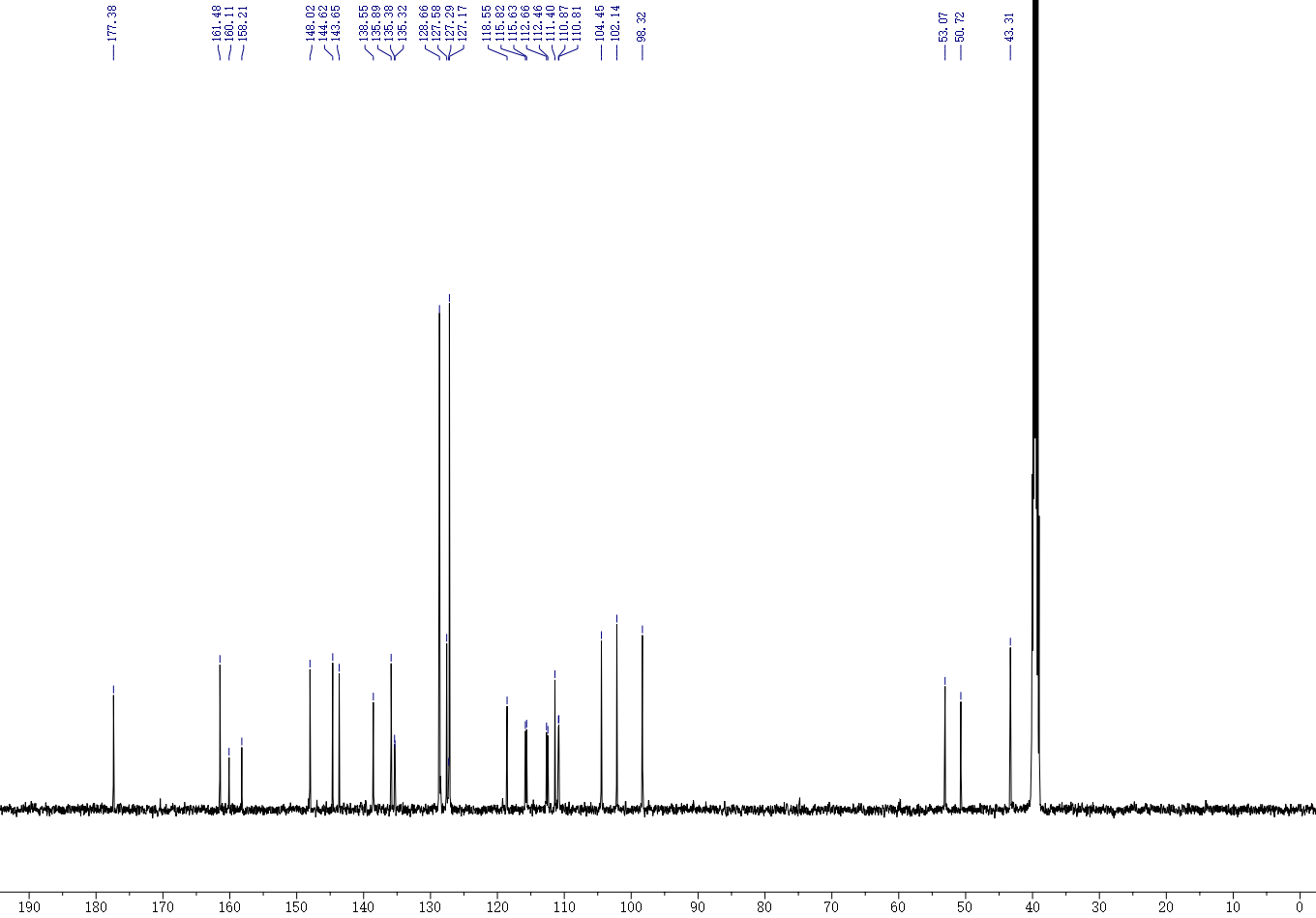 Figure 8. 13C NMR spectrum of 3d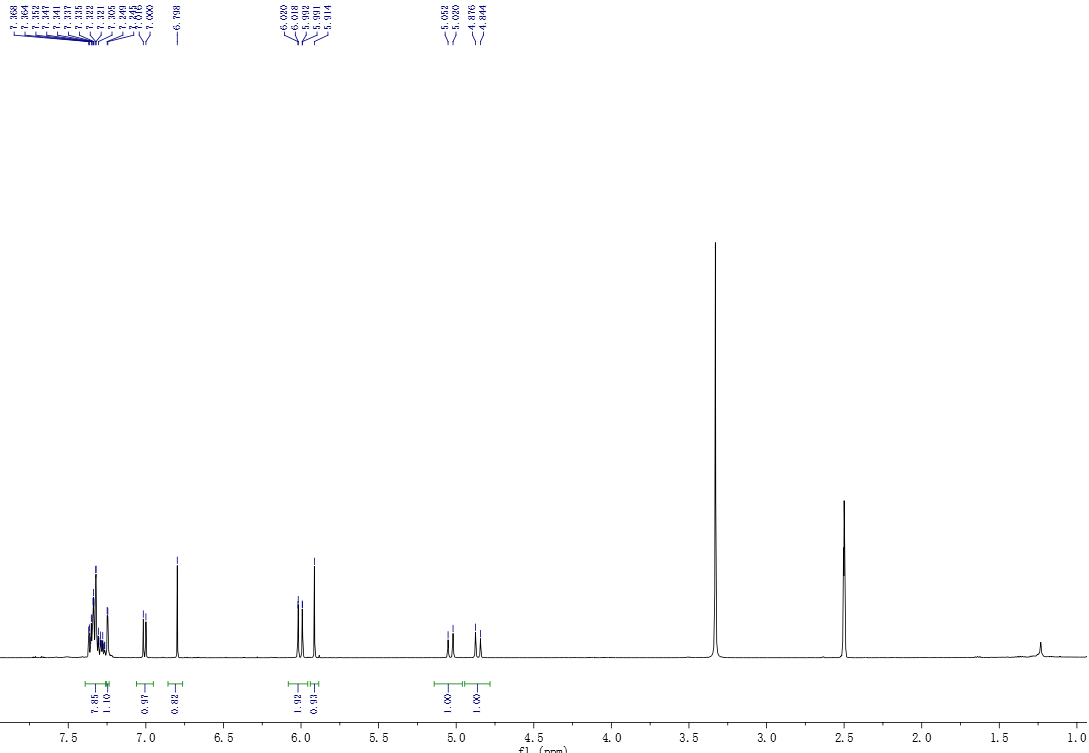 Figure 9. 1H NMR spectrum of 3eFigure 10. 13C NMR spectrum of 3e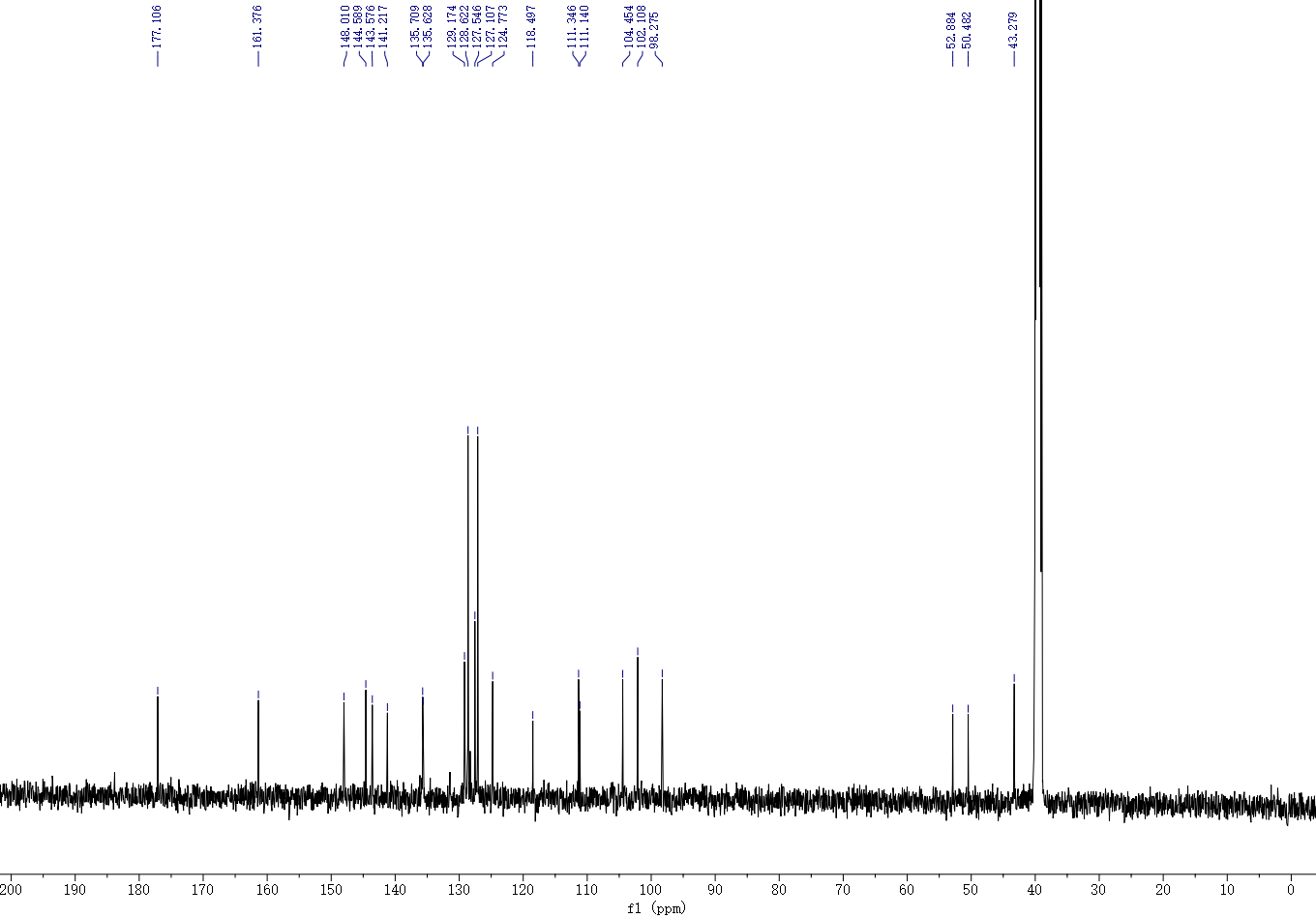 Figure 11. 1H NMR spectrum of 3f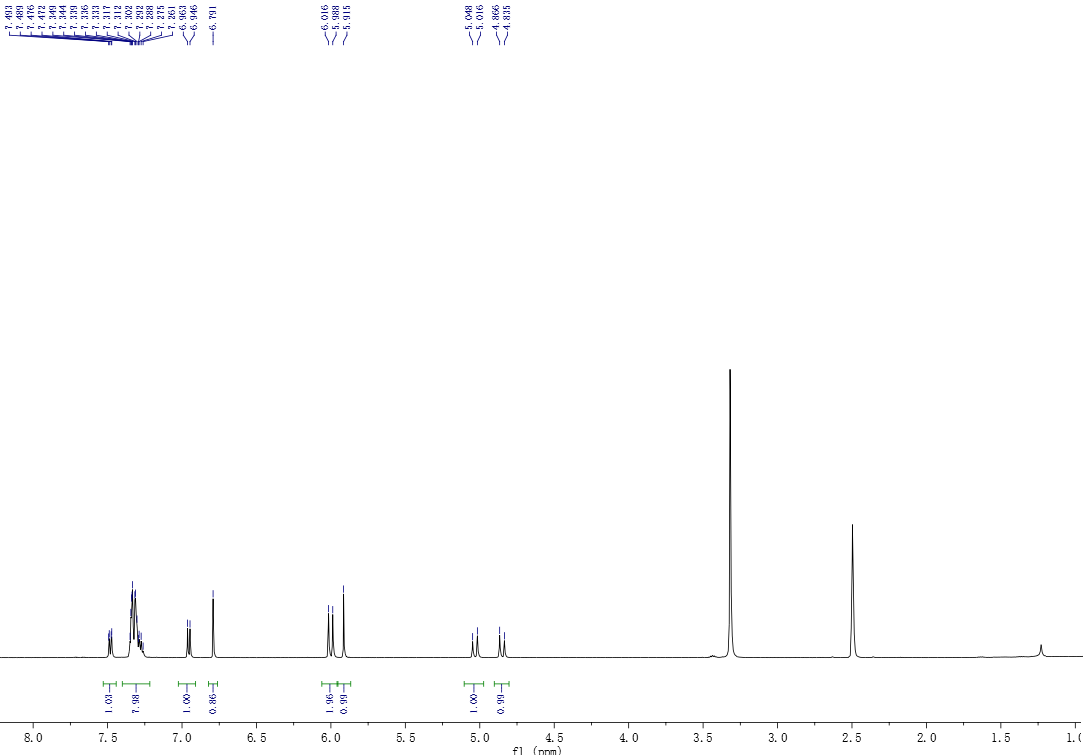 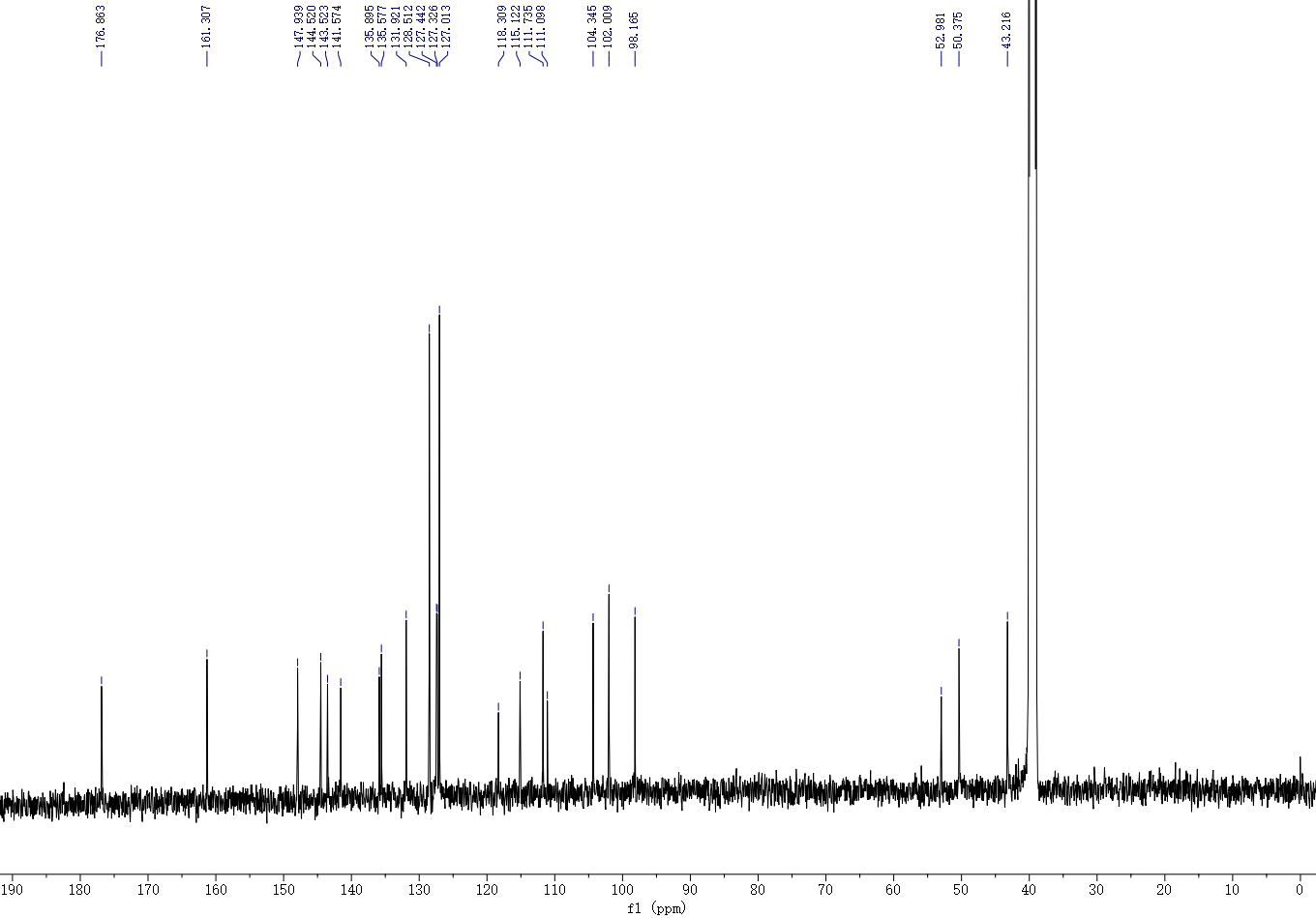 Figure 12. 13C NMR spectrum of 3f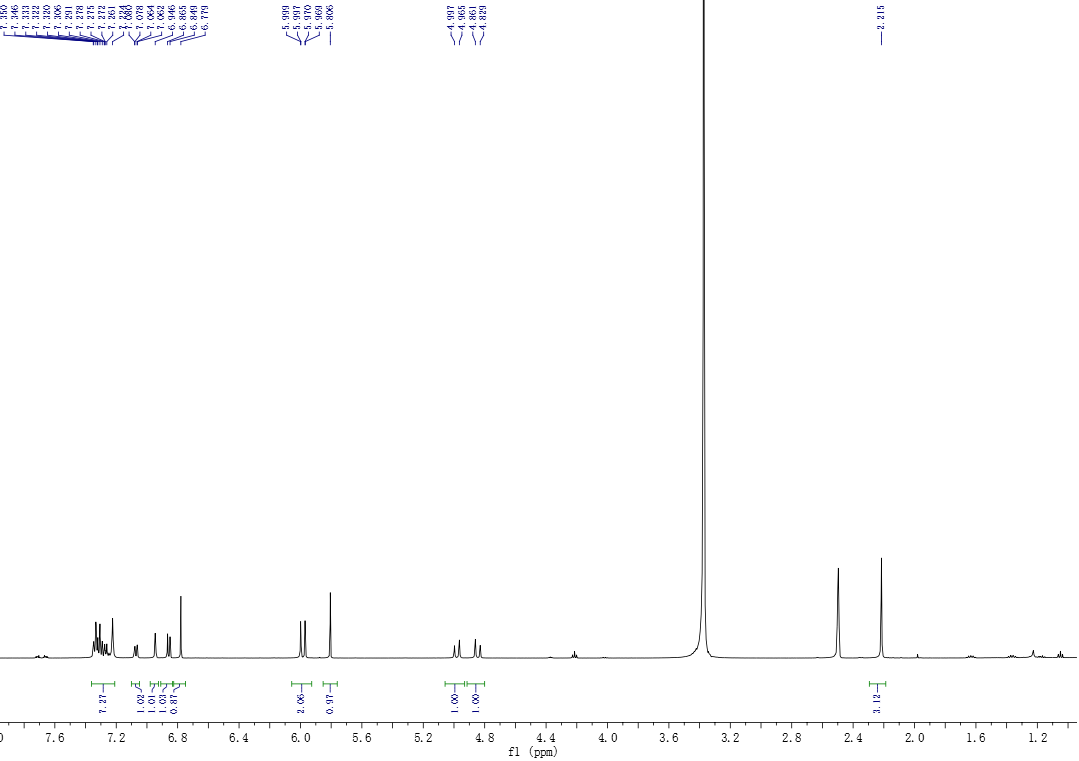 Figure 13 1H NMR spectrum of 3g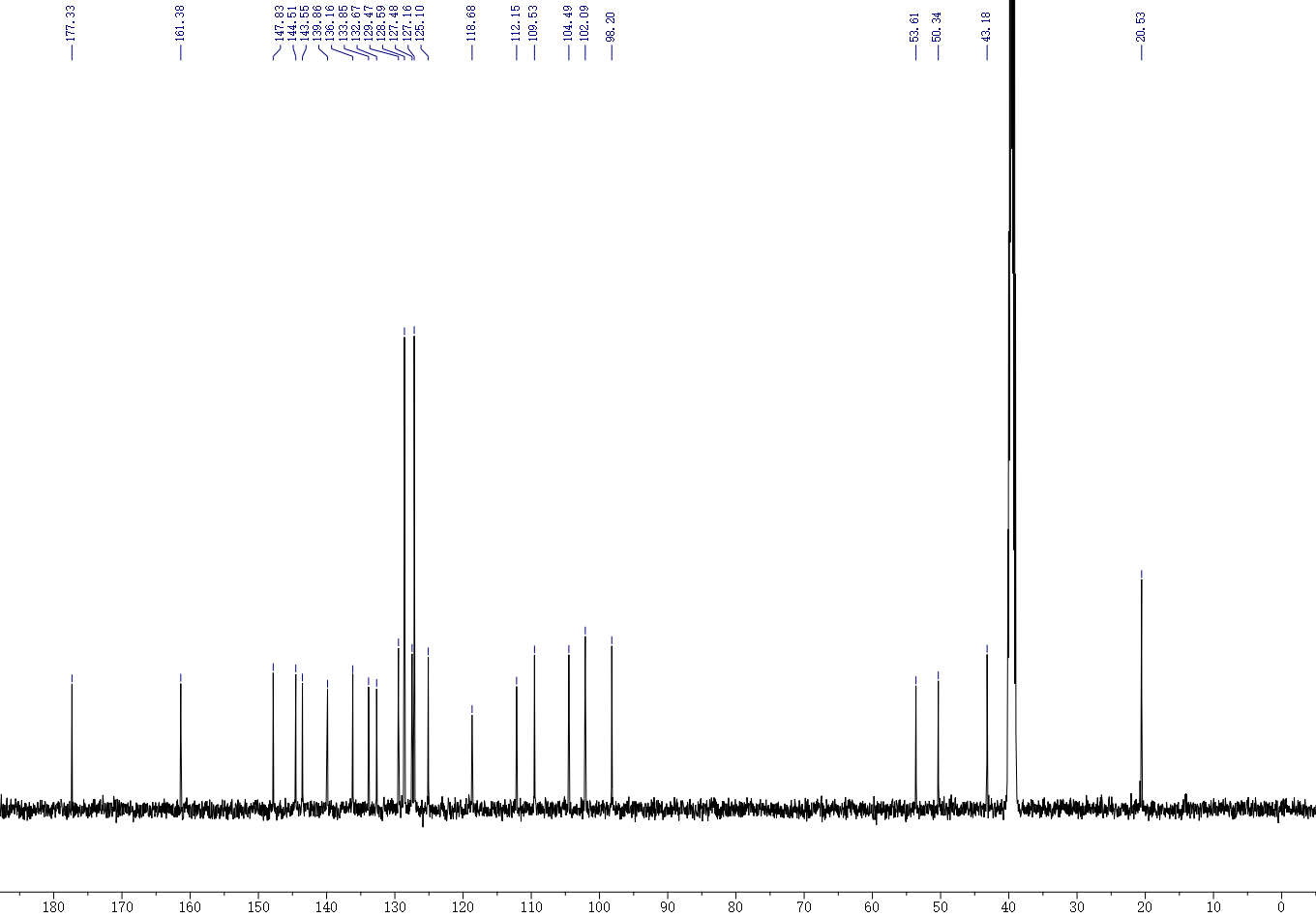 Figure 14. 13C NMR spectrum of 3g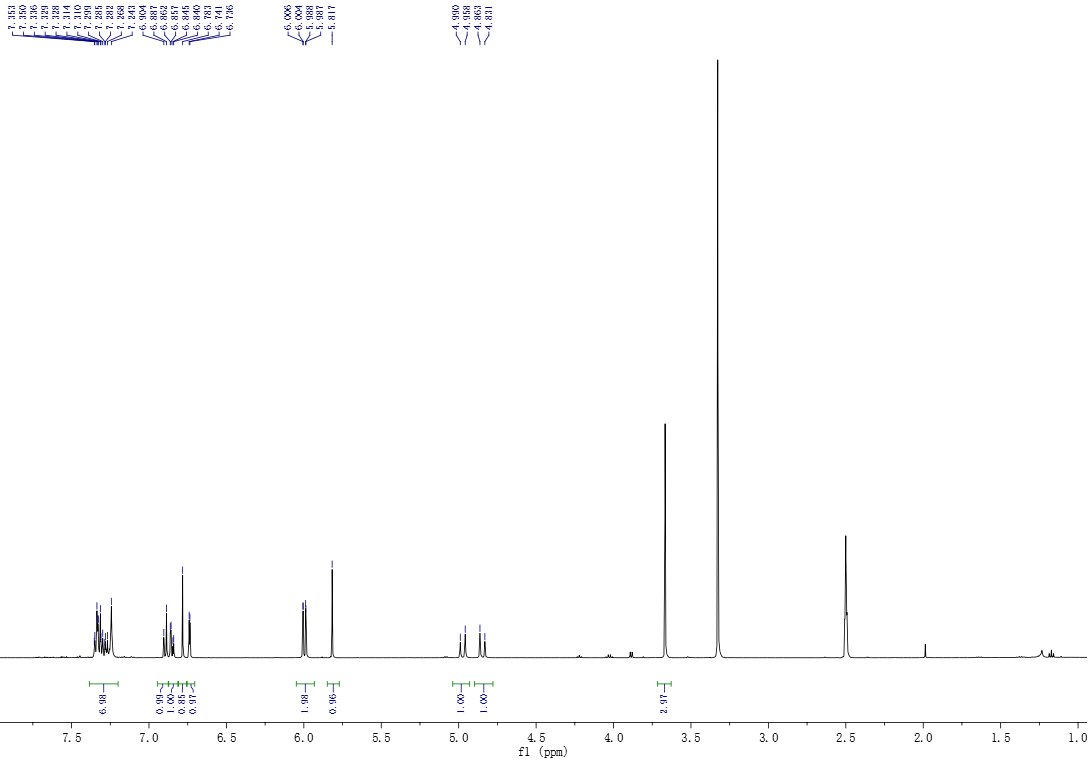 Figure 15. 1H NMR spectrum of 3h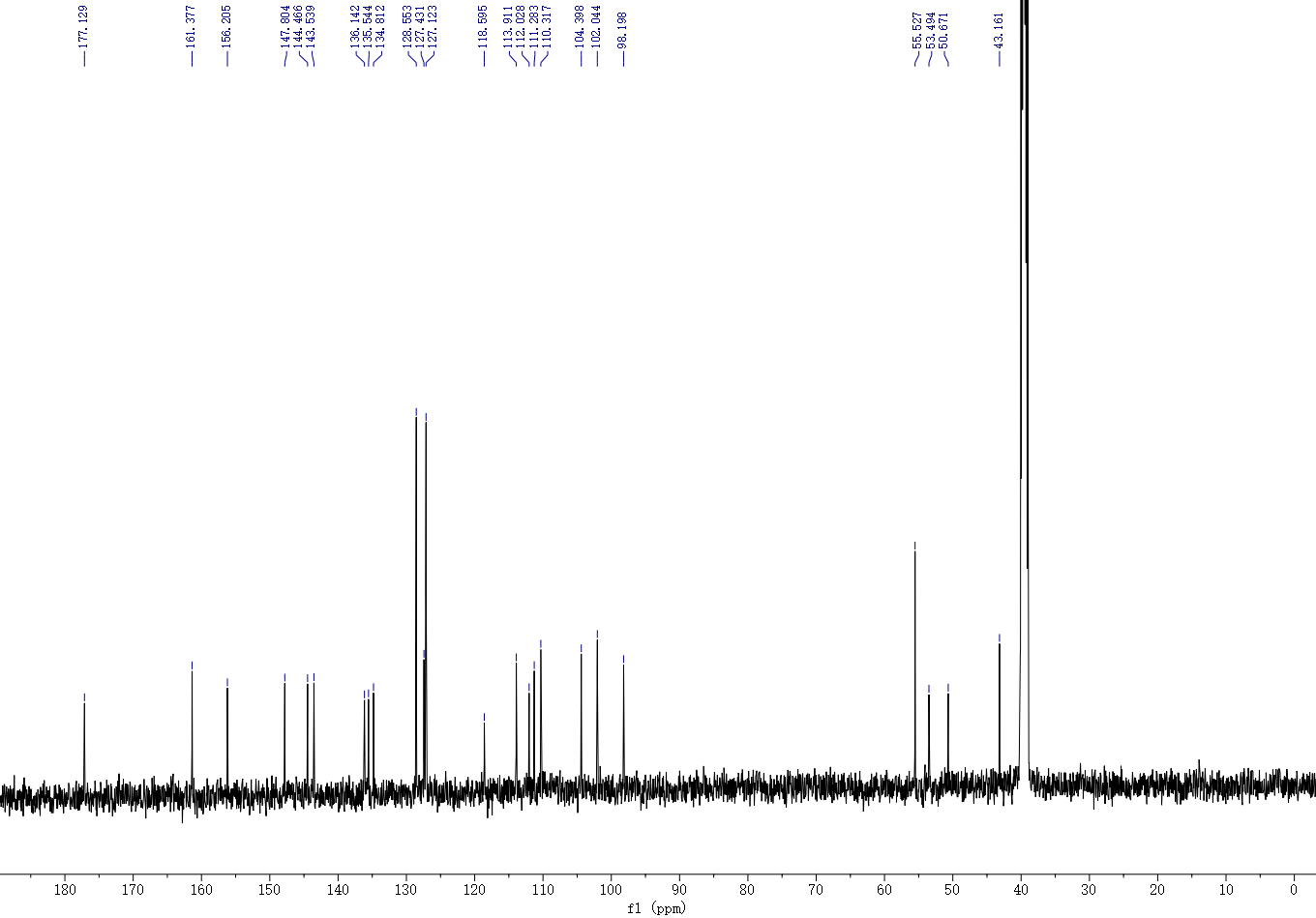 Figure 16. 13C NMR spectrum of 3h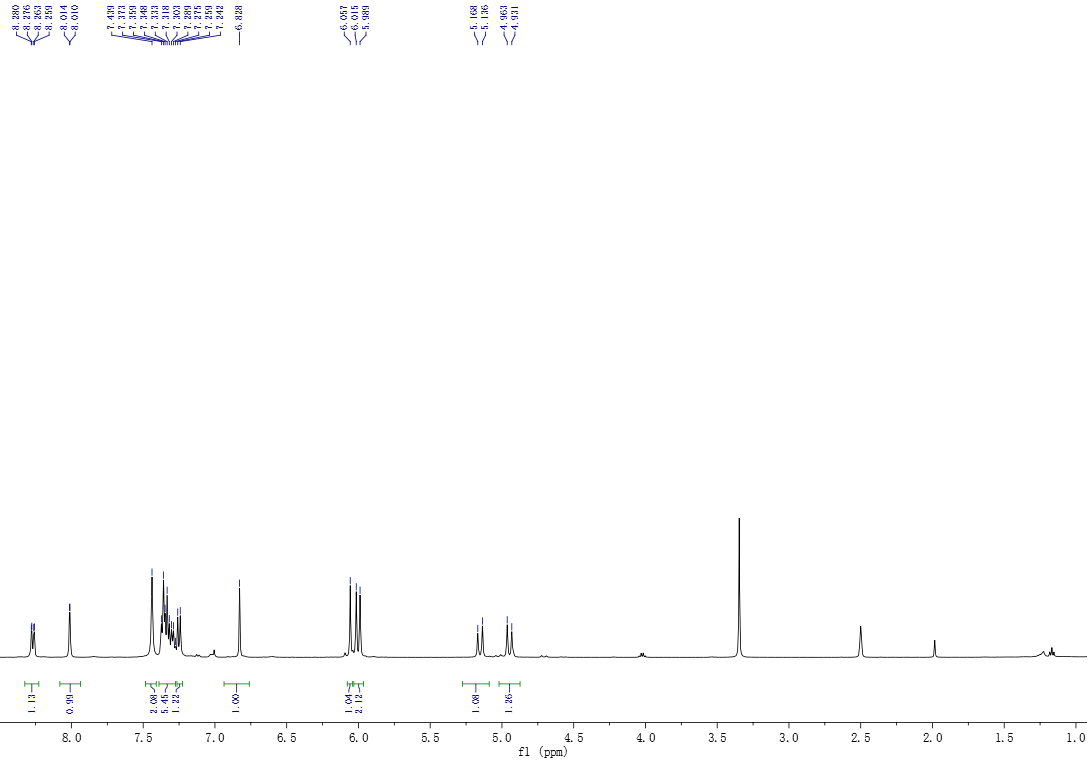 Figure 17. 1H NMR spectrum of 3i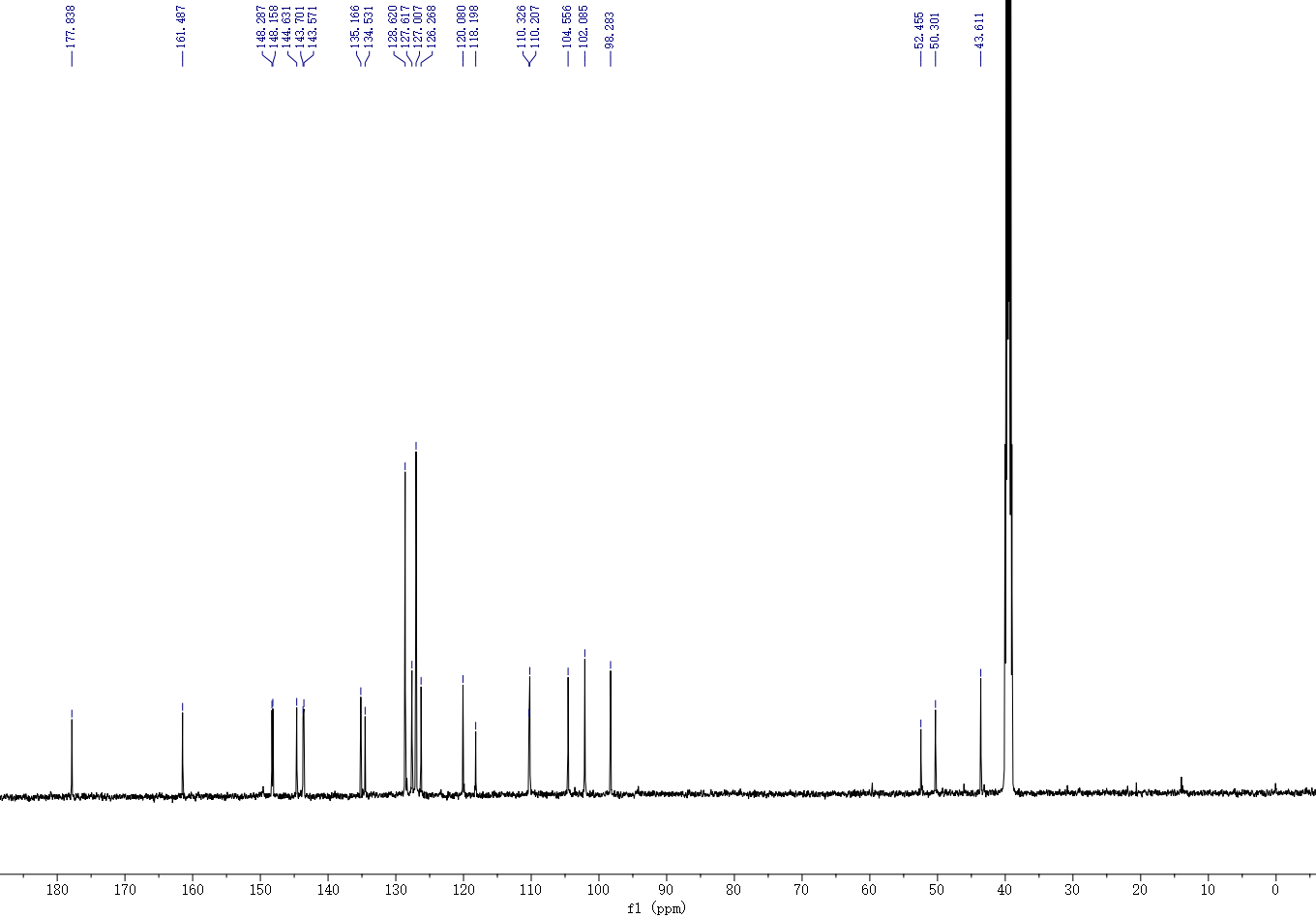 Figure 18. 13C NMR spectrum of 3i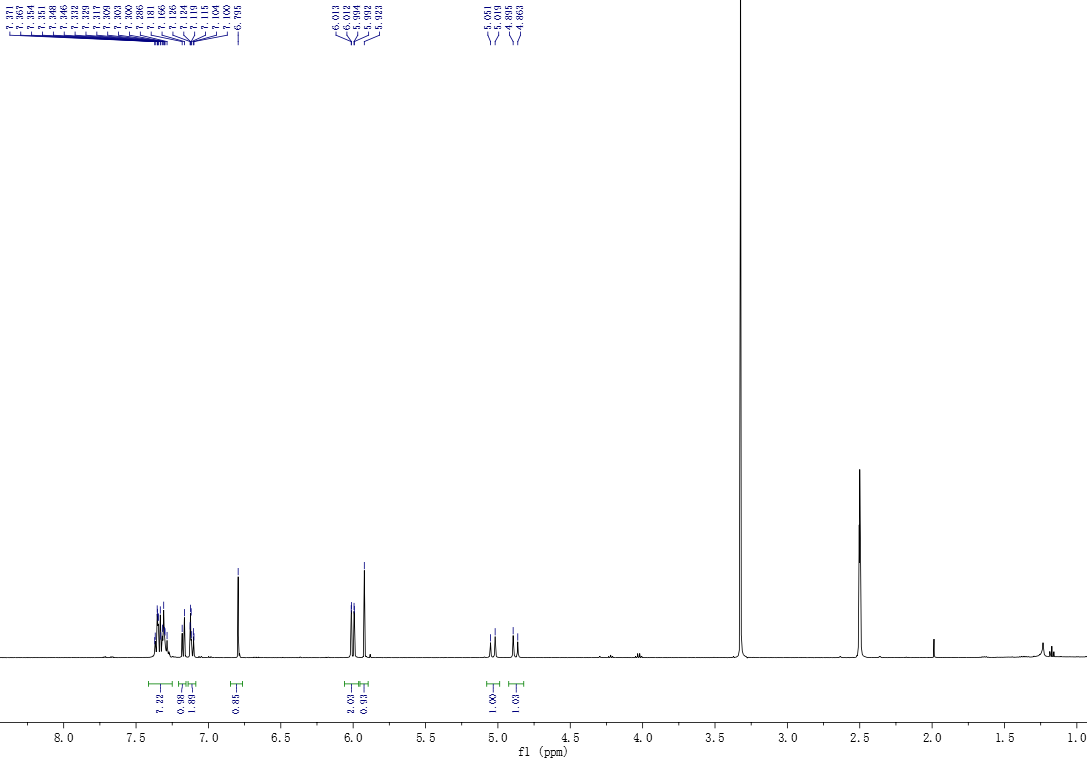 Figure 19. 1H NMR spectrum of 3j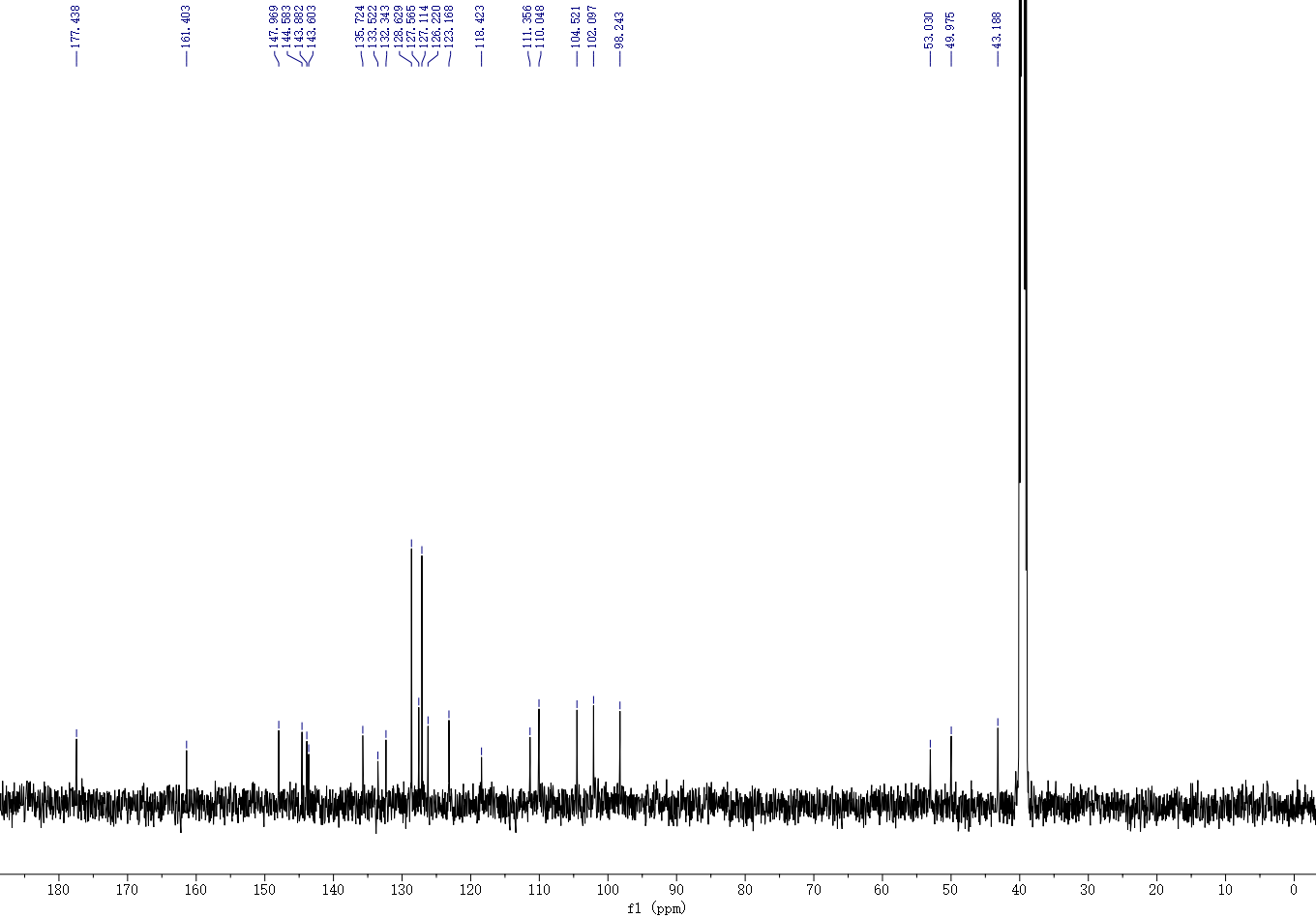 Figure 20. 13C NMR spectrum of 3j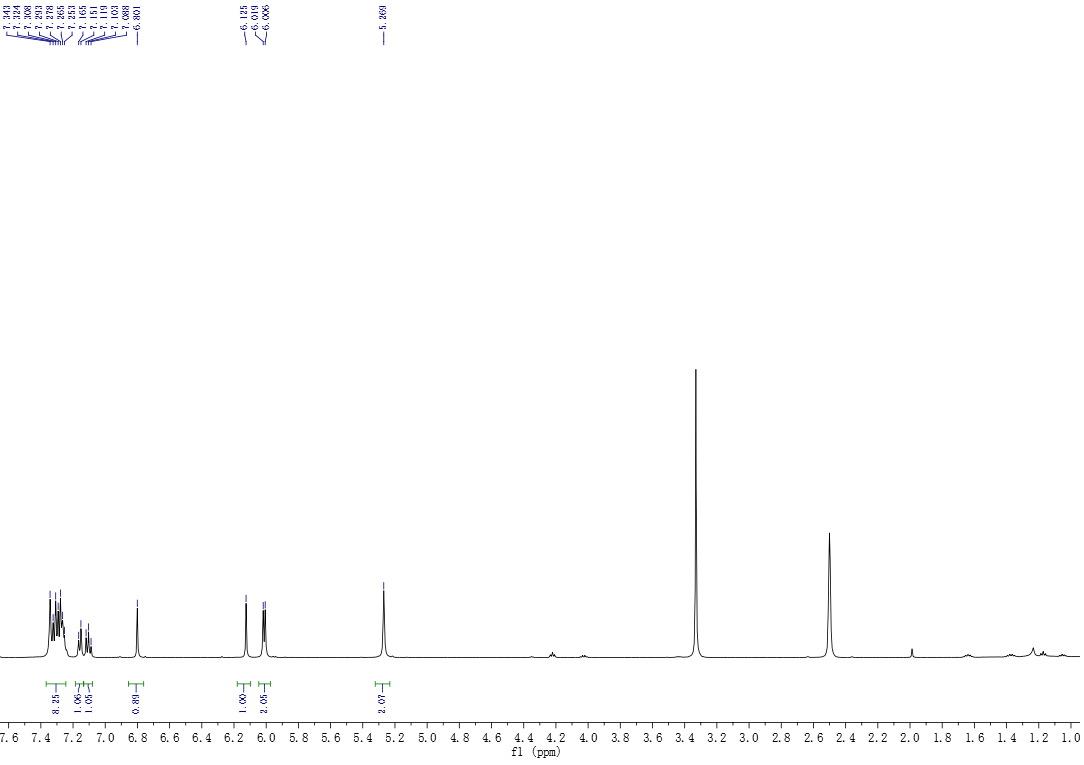 Figure 21. 1H NMR spectrum of 3k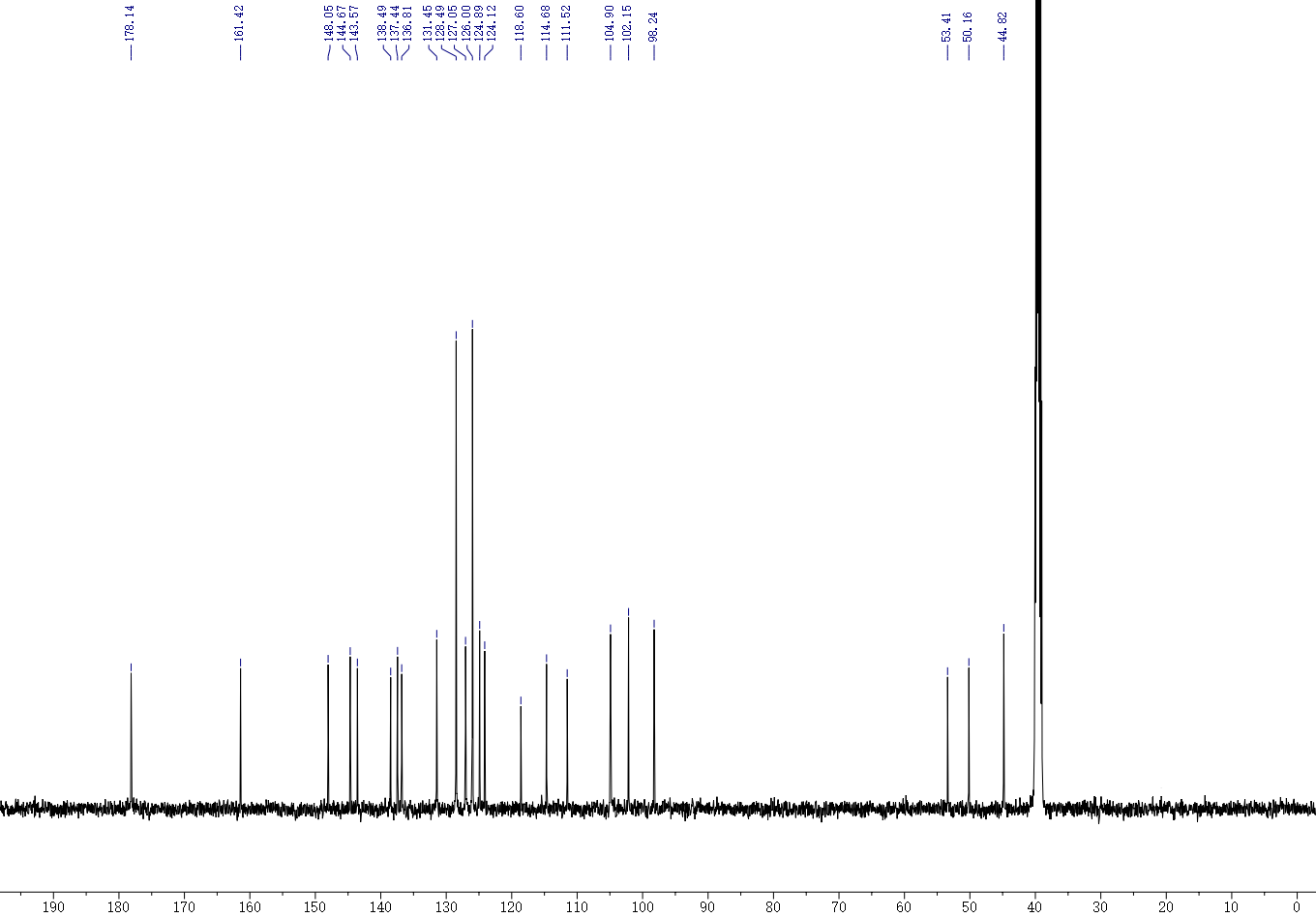 Figure 22. 13C NMR spectrum of 3k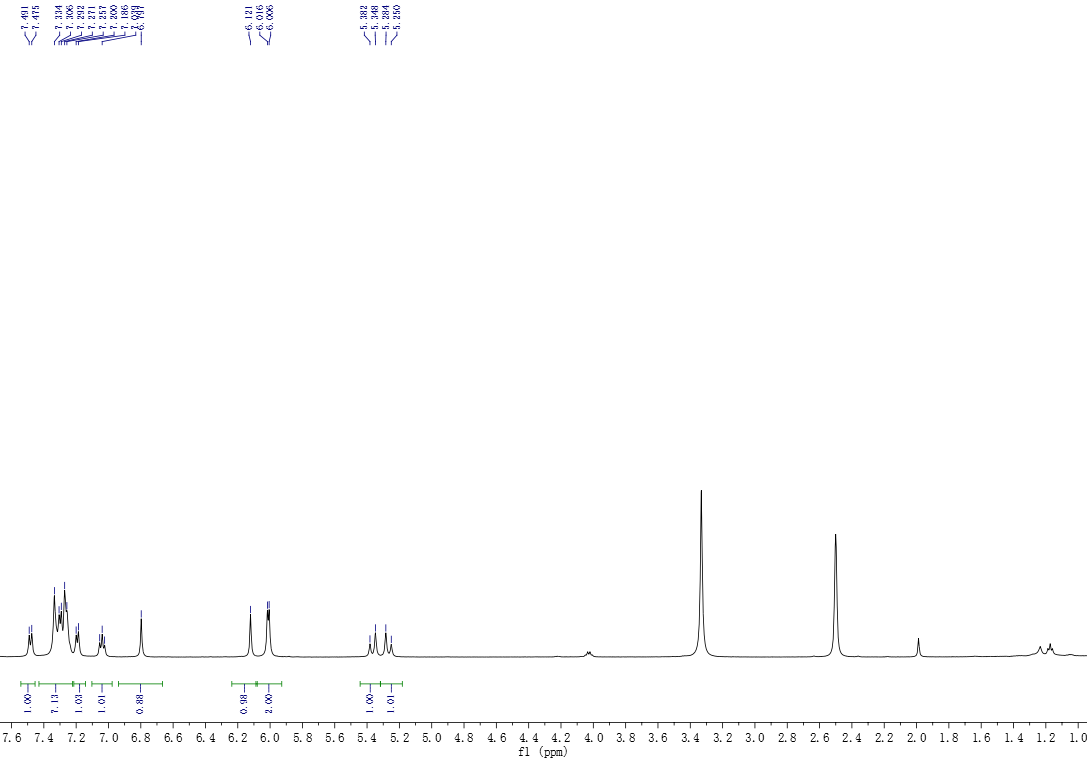 Figure 23. 1H NMR spectrum of 3l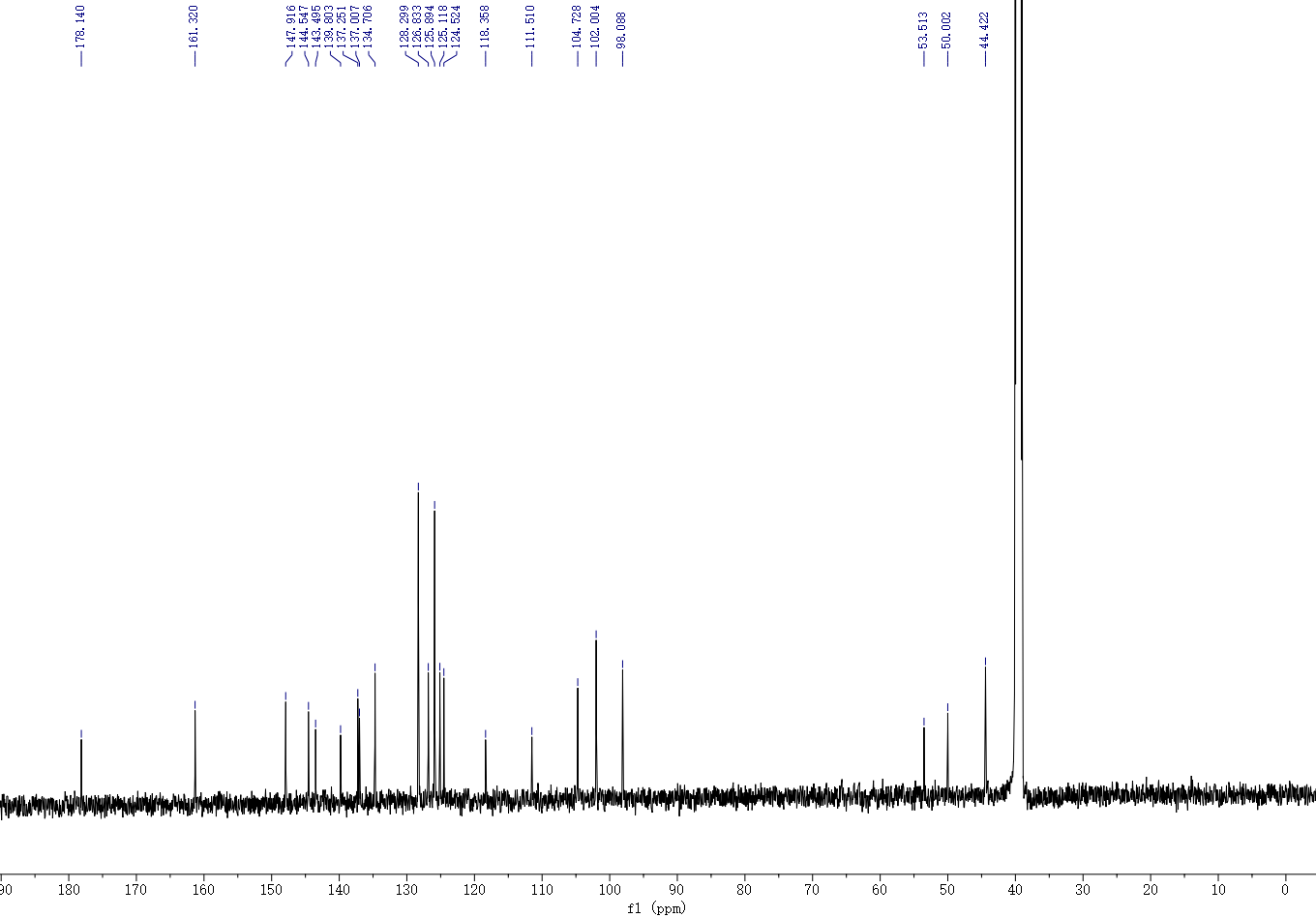 Figure 24. 13C NMR spectrum of 3l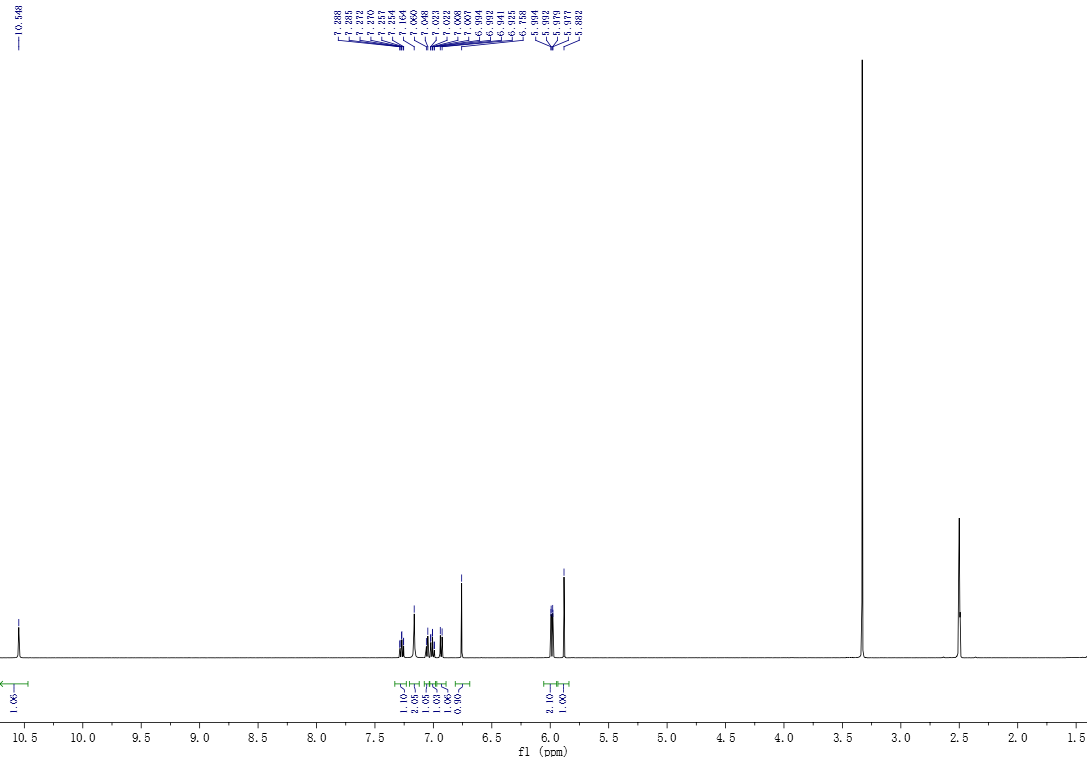 Figure 251H NMR spectrum of 3m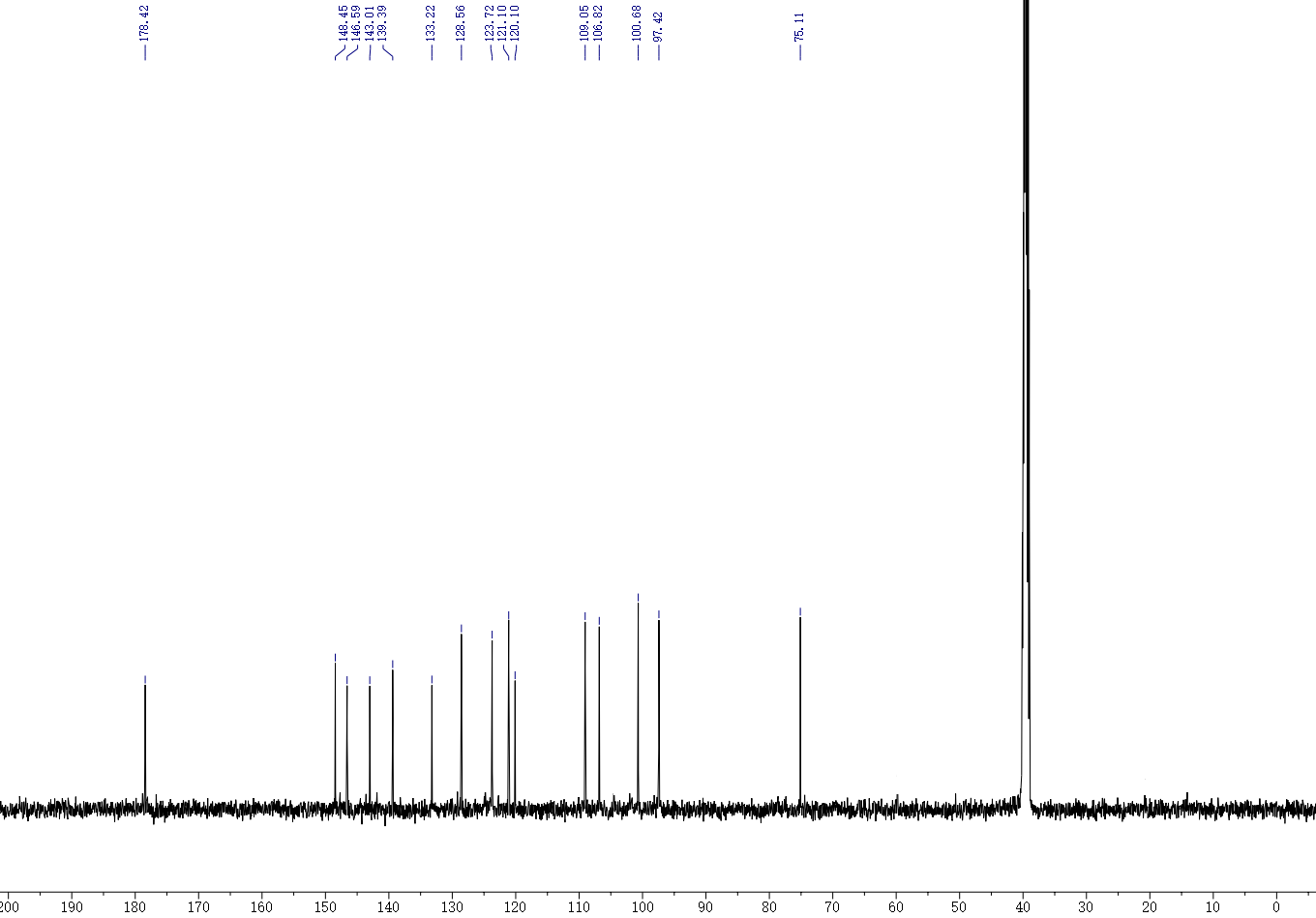 Figure 26. 13C NMR spectrum of 3m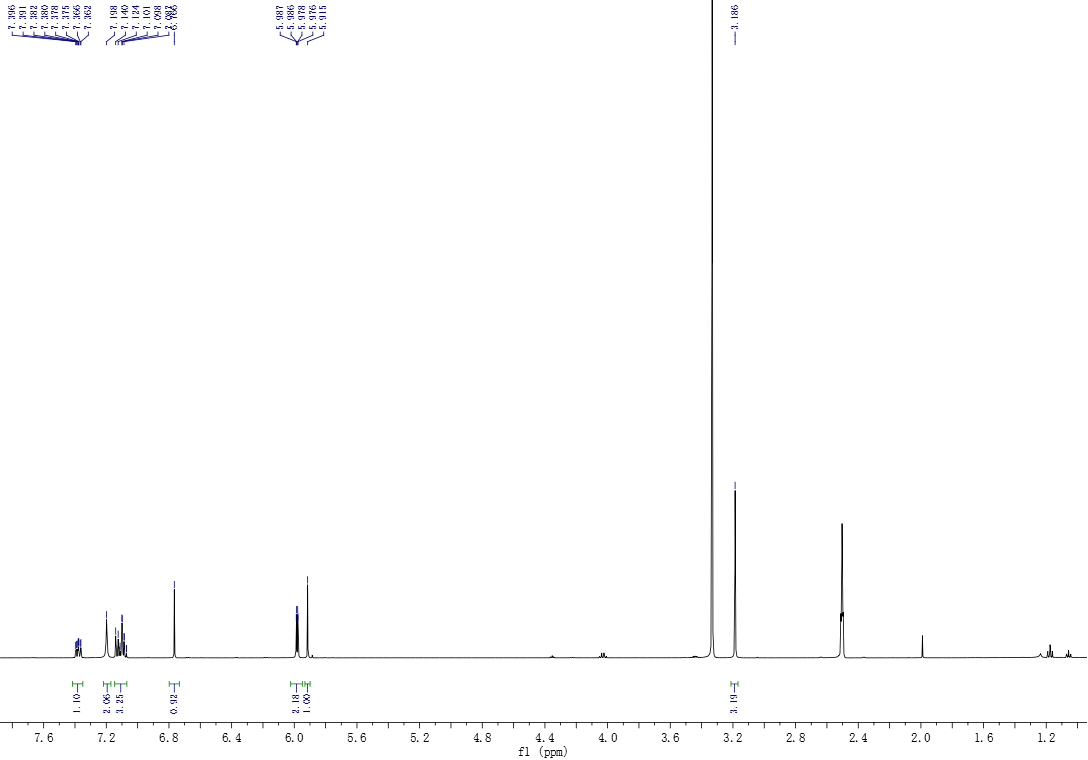 Figure 27 1H NMR spectrum of 3n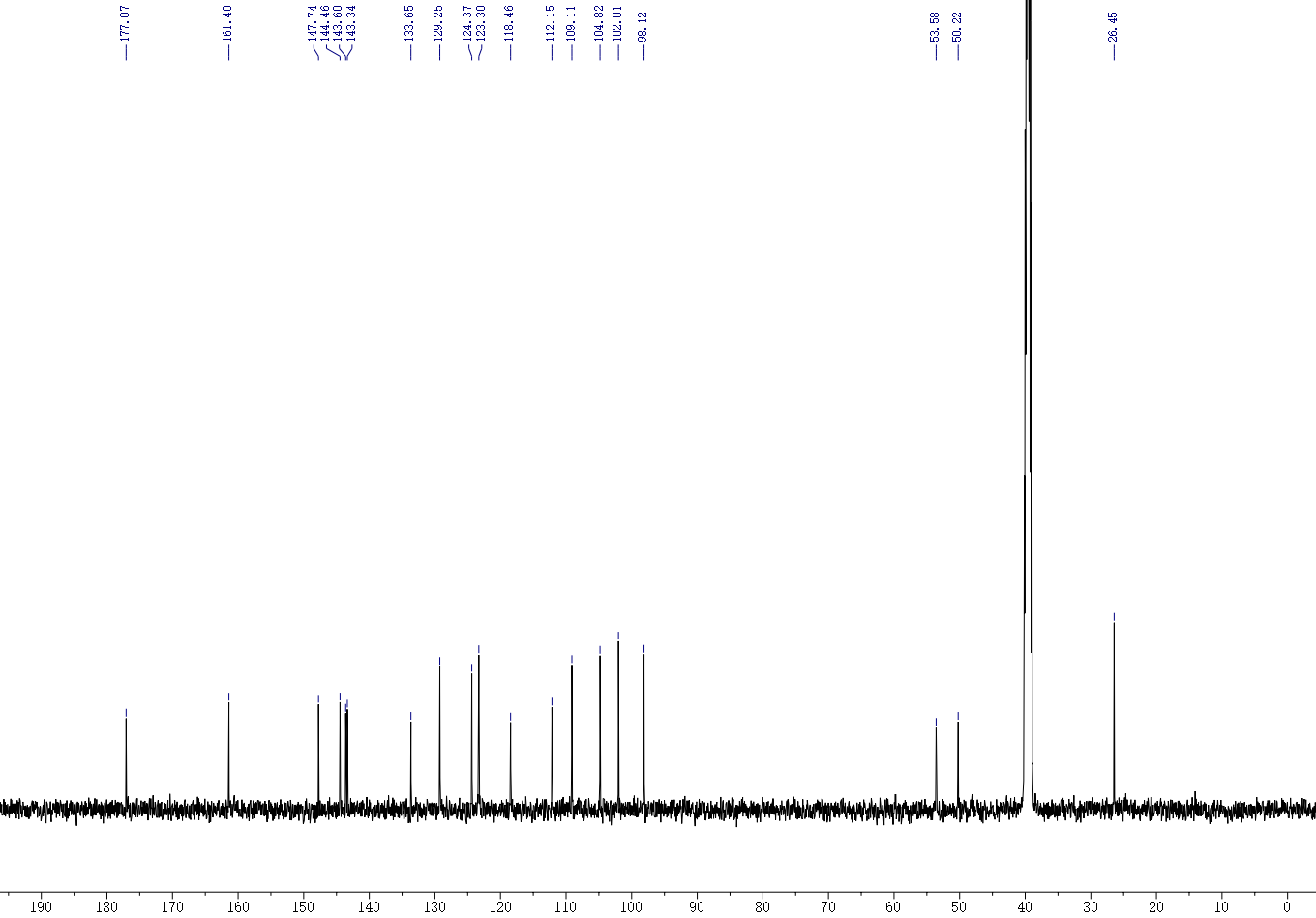 Figure 28. 13C NMR spectrum of 3n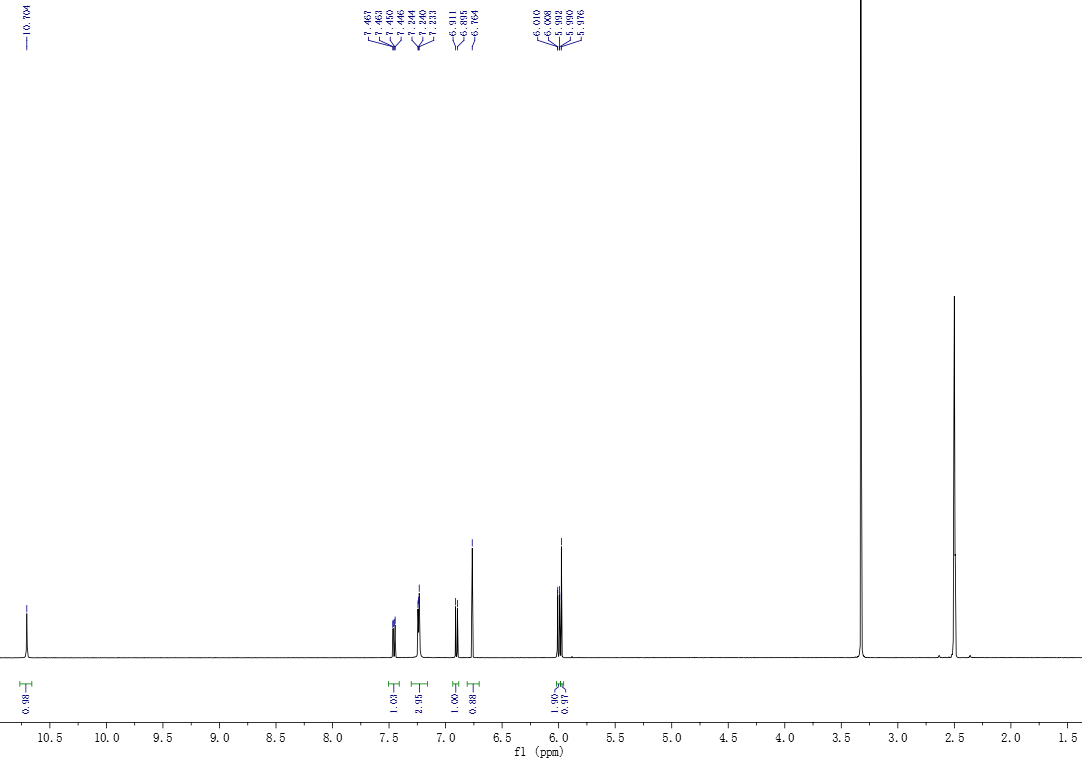 Figure 29 1H NMR spectrum of 3o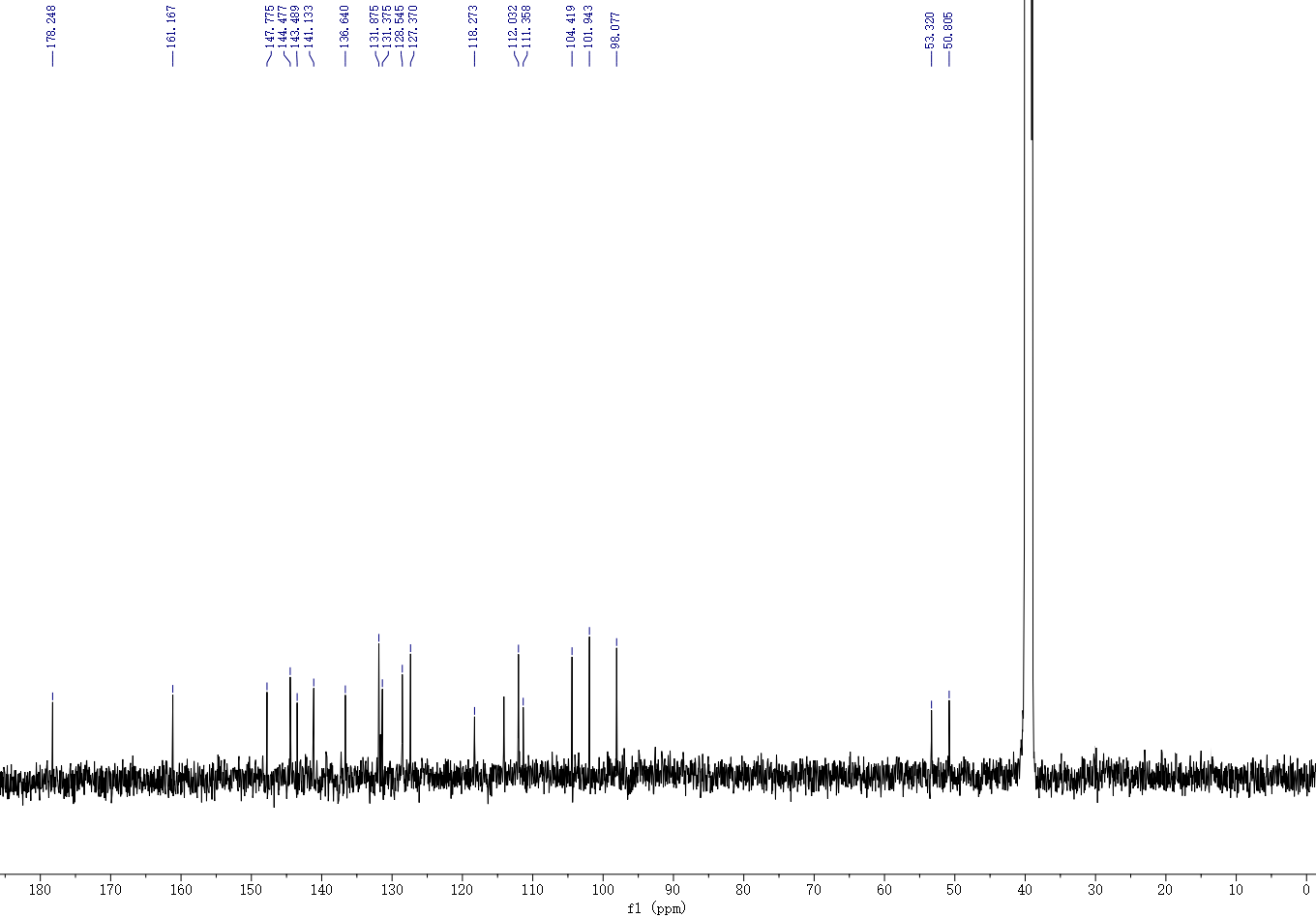 Figure 30 13C NMR spectrum of 3o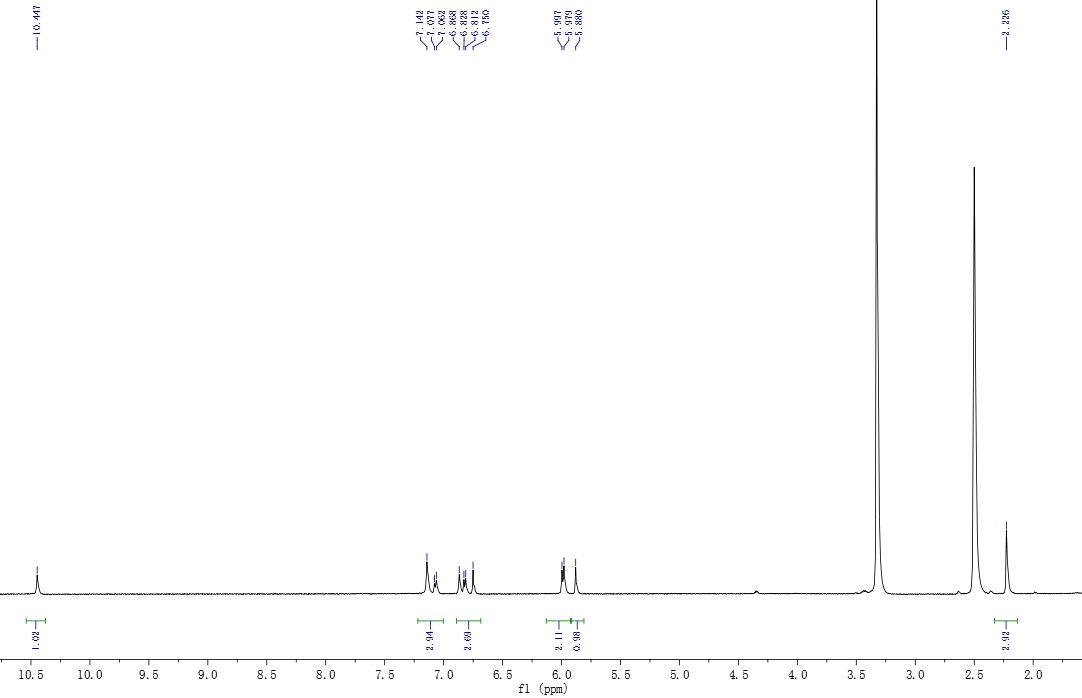 Figure 31 1H NMR spectrum of 3p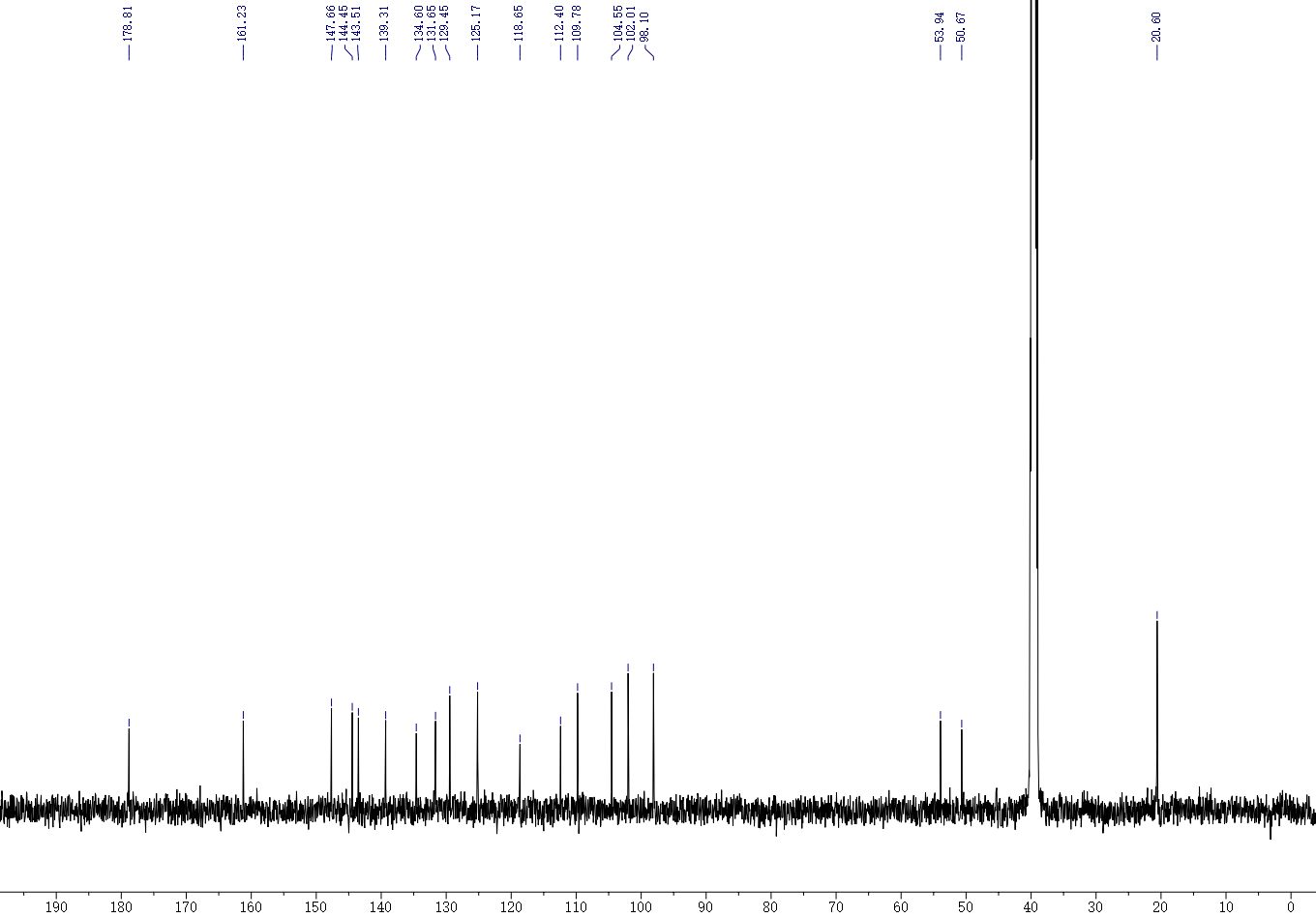 Figure 32 13C NMR spectrum of 3p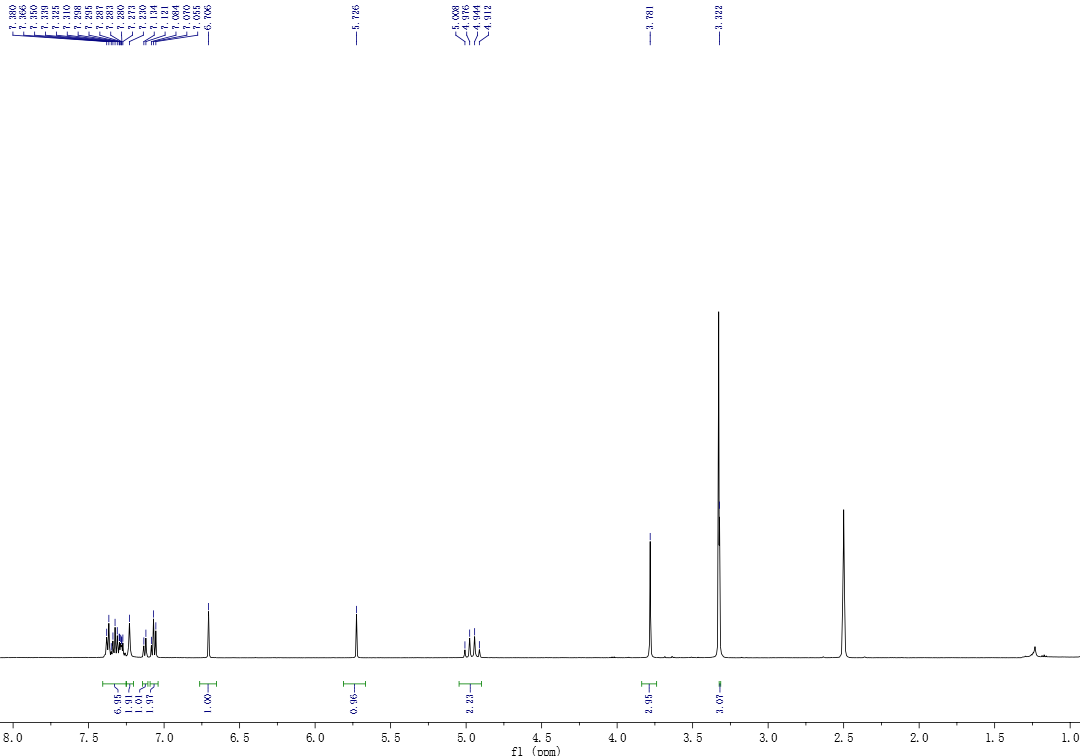 Figure 33 1H NMR spectrum of 4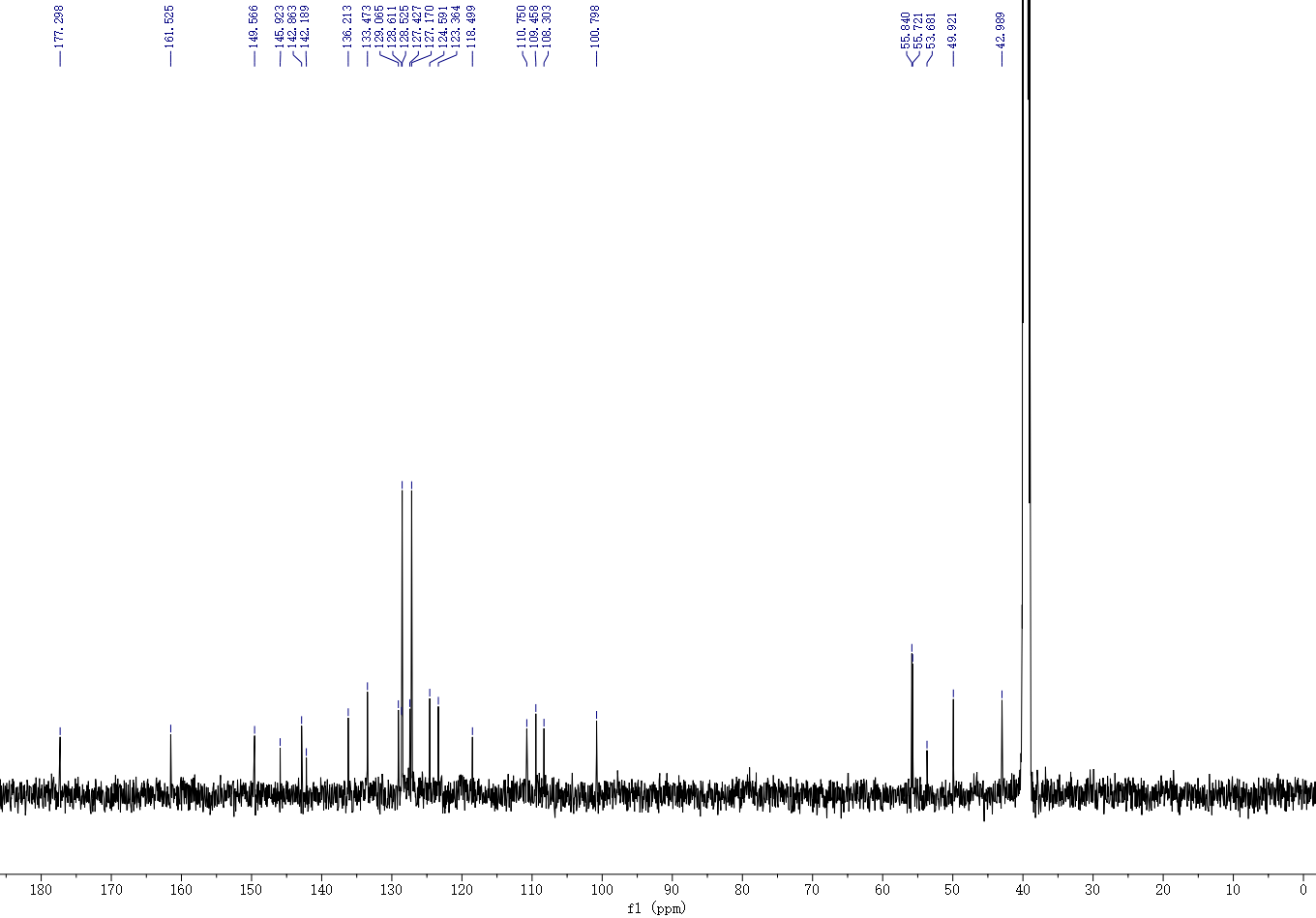 Figure 34 13C NMR spectrum of 4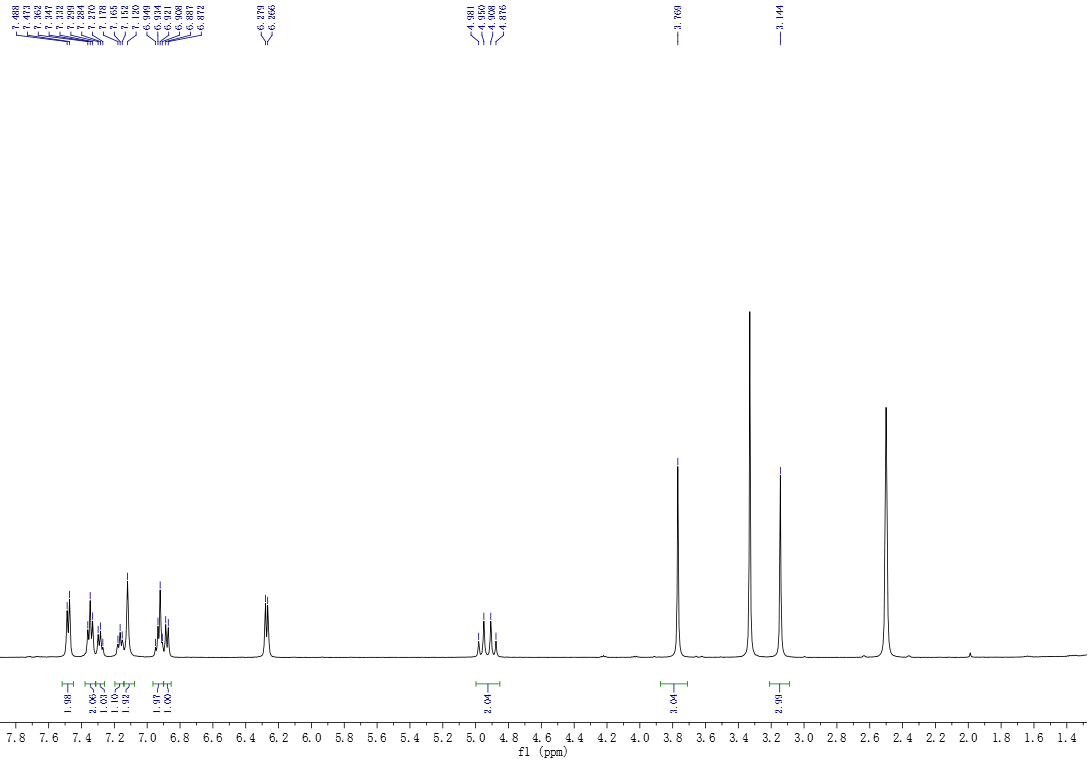 Figure 35 1H NMR spectrum of 5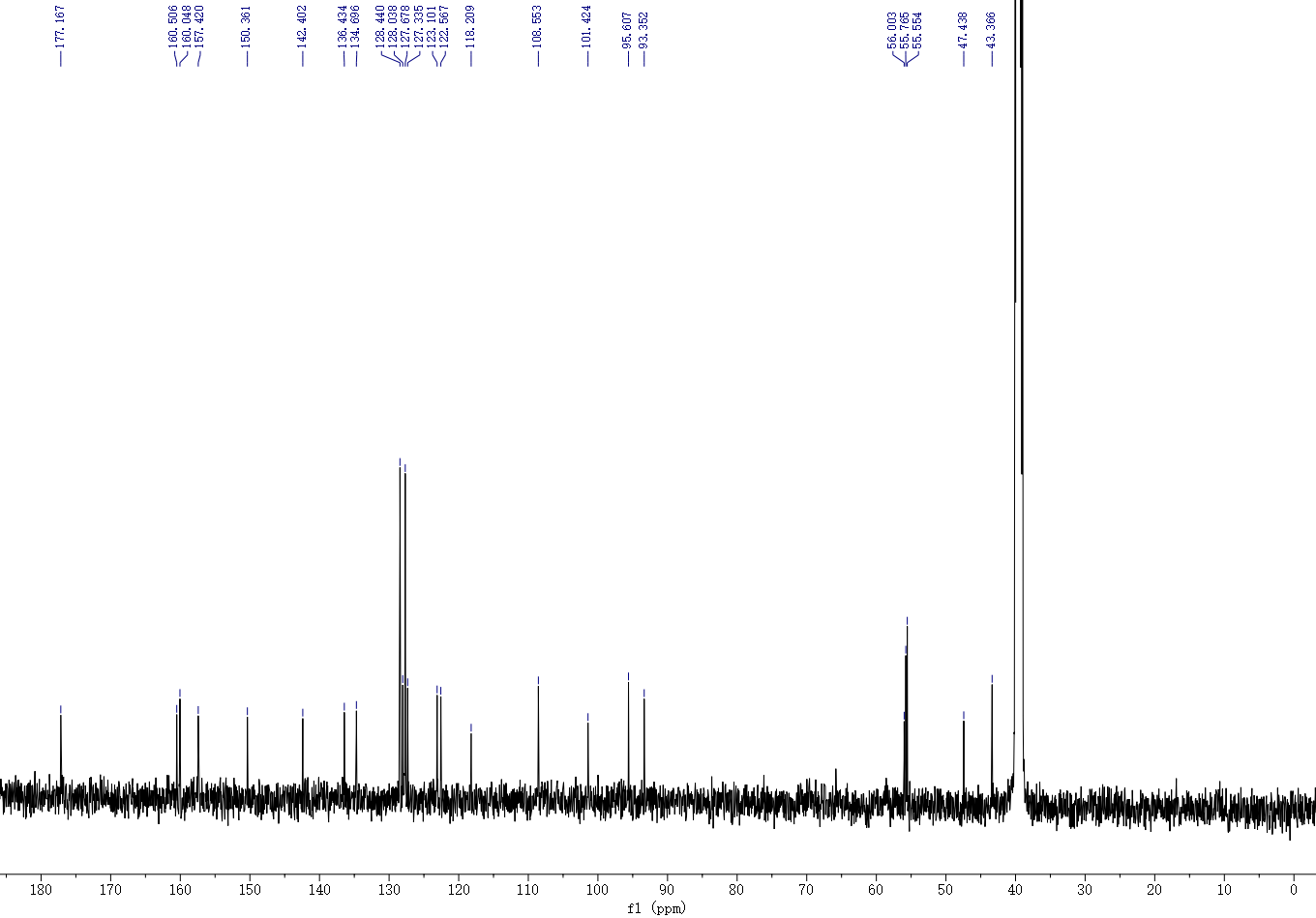 Figure 36 13C NMR spectrum of 5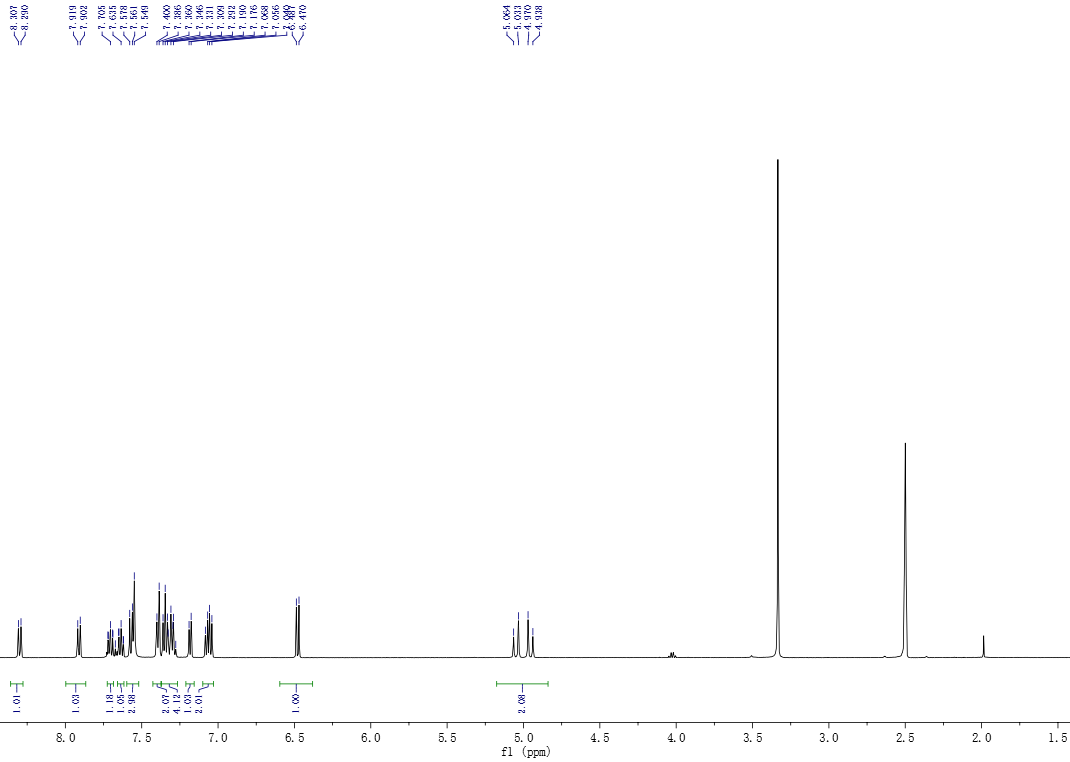 Figure 37 1H NMR spectrum of 6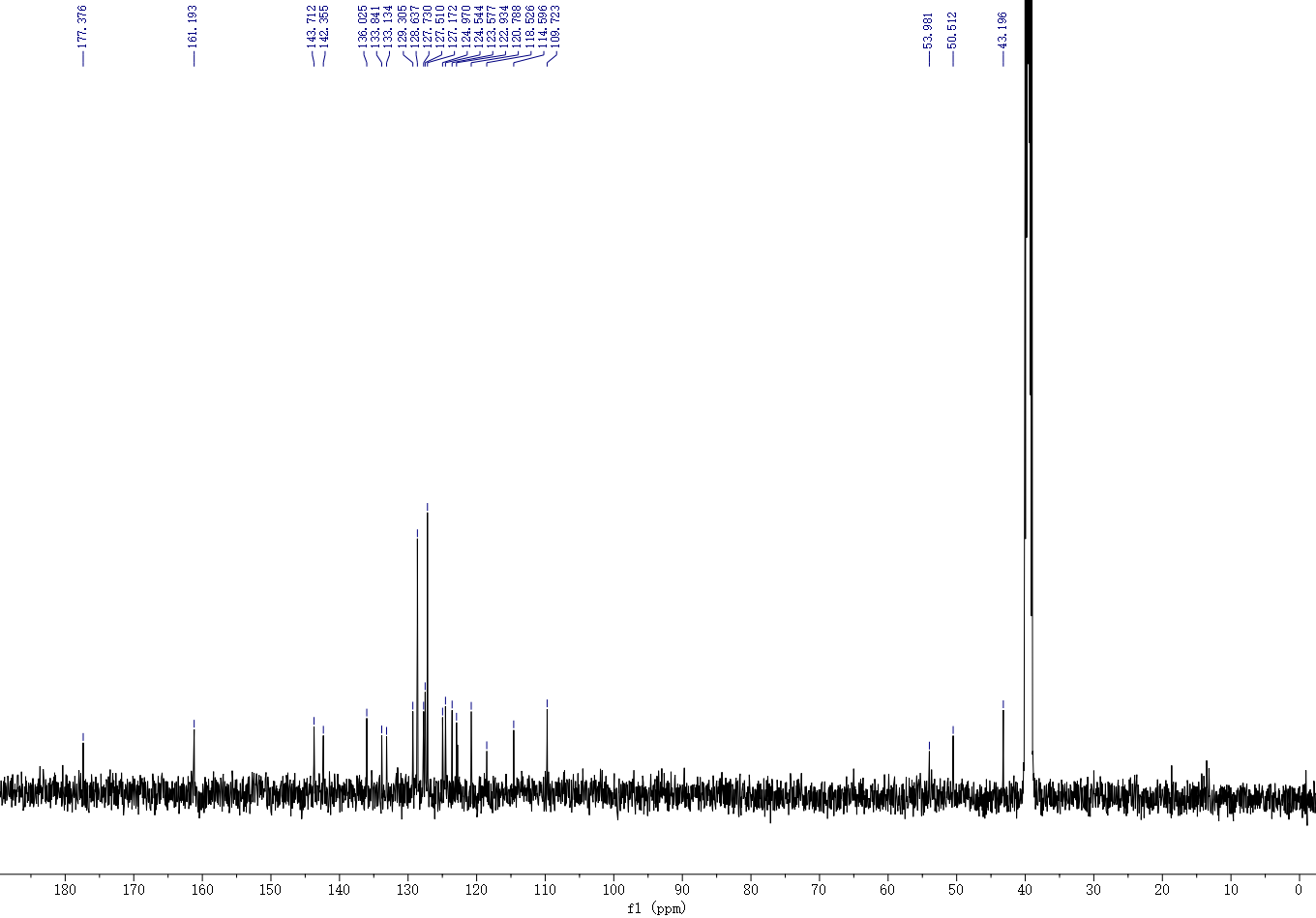 Figure 38 13C NMR spectrum of 6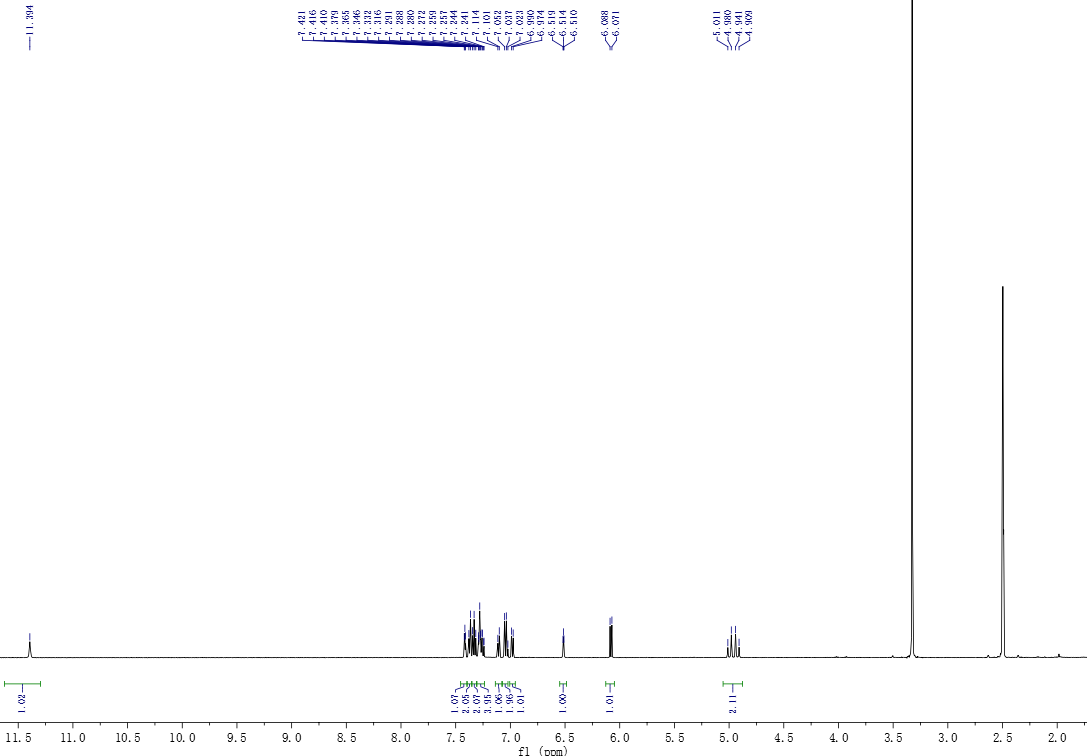 Figure 39 1H NMR spectrum of 7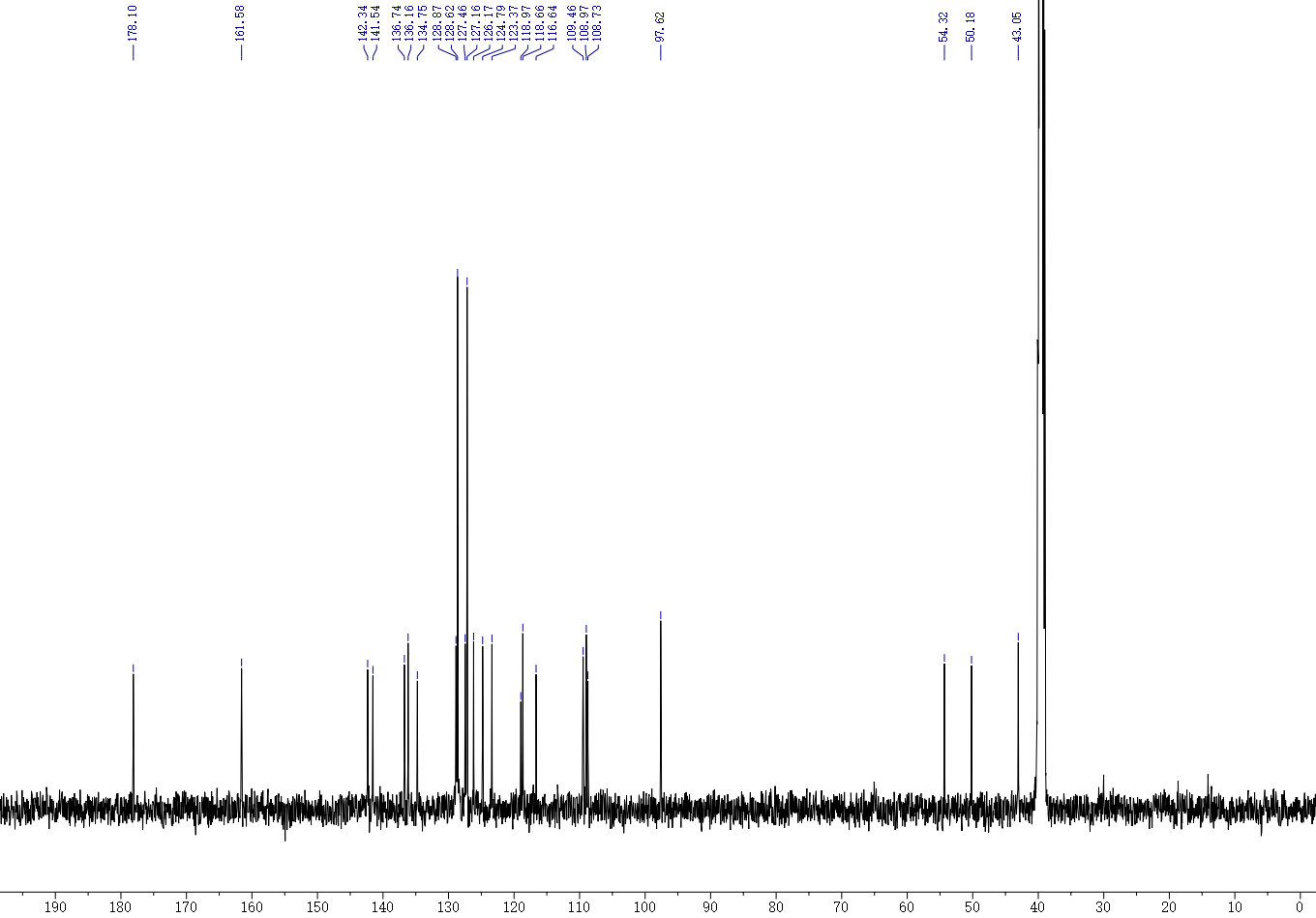 Figure 40 13C NMR spectrum of 7HPLC trace3a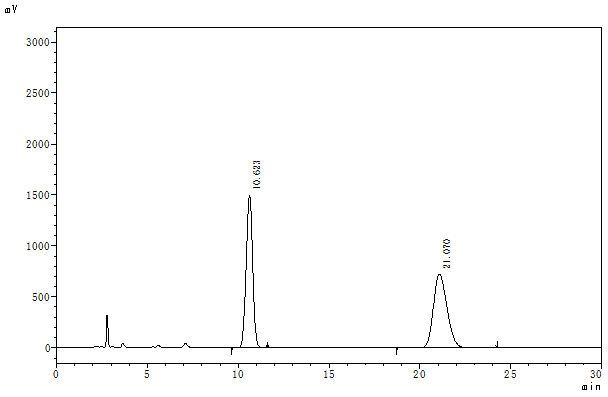 Figure 41. HPLC trace of racemic 3a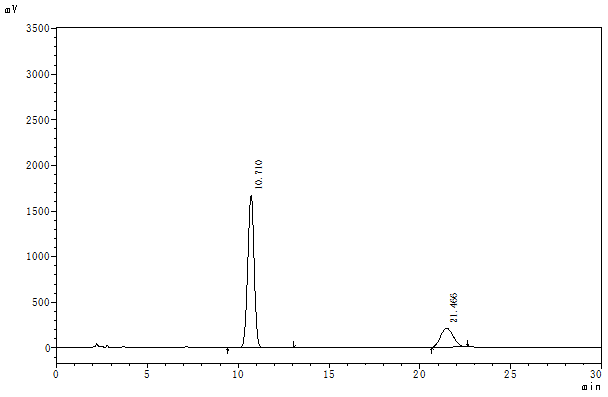 Figure 42. HPLC trace of enantiomeric 3a3b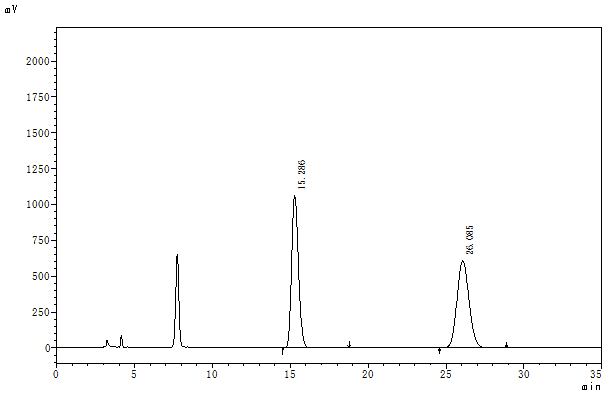 Figure 43. HPLC trace of racemic 3b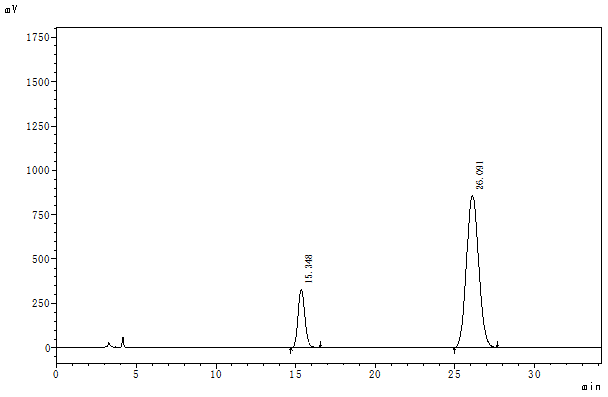 Figure 44. HPLC trace of enantiomeric 3b3c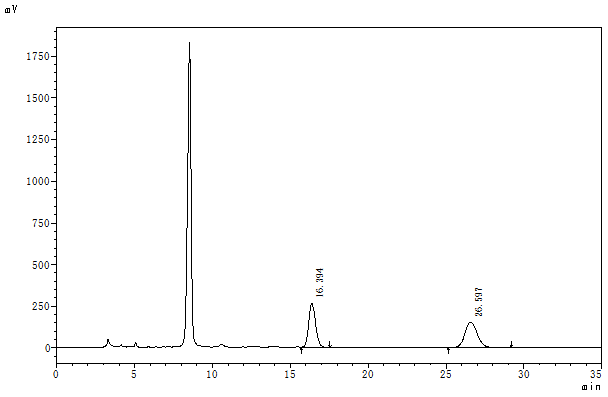 Figure 45. HPLC trace of racemic 3c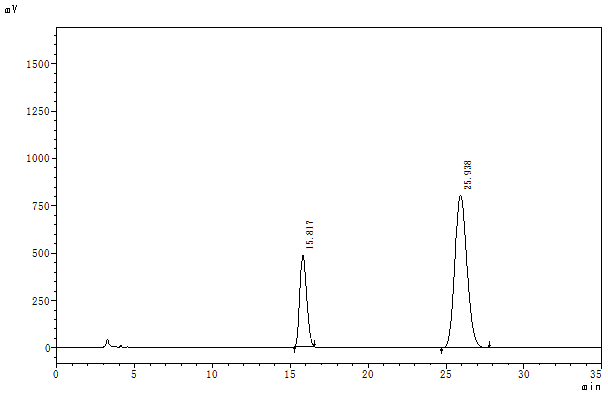 Figure 46. HPLC trace of enantiomeric 3c3d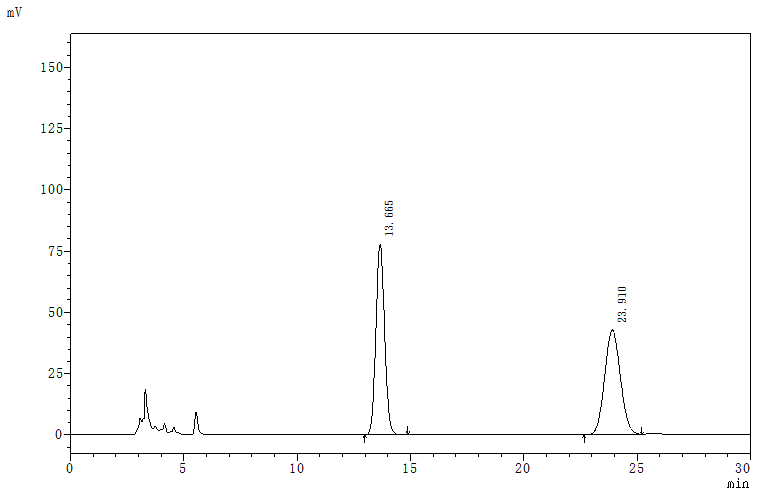 Figure 47. HPLC trace of racemic 3d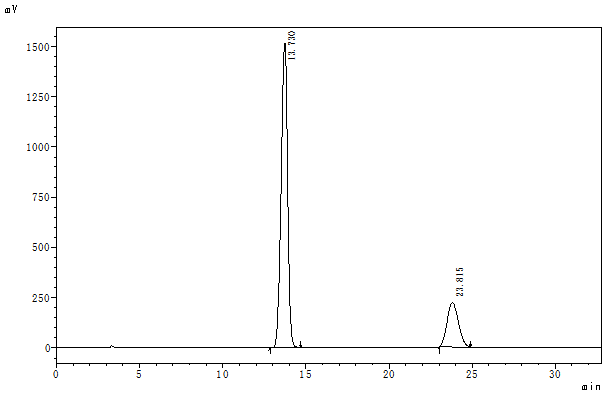 Figure 48. HPLC trace of enantiomeric 3d3e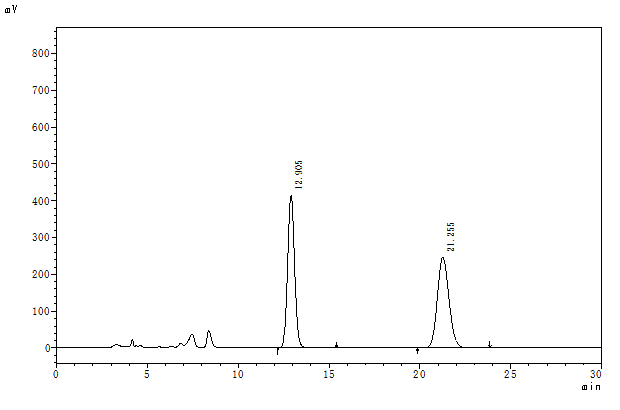 Figure 49. HPLC trace of racemic 3e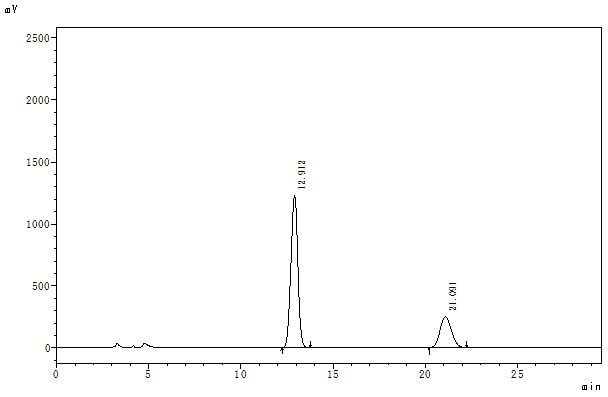 Figure 50. HPLC trace of enantiomeric 3e 3f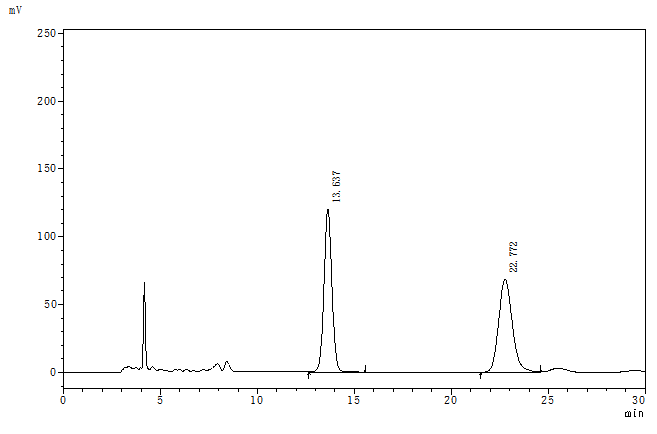 Figure 51. HPLC trace of racemic 3f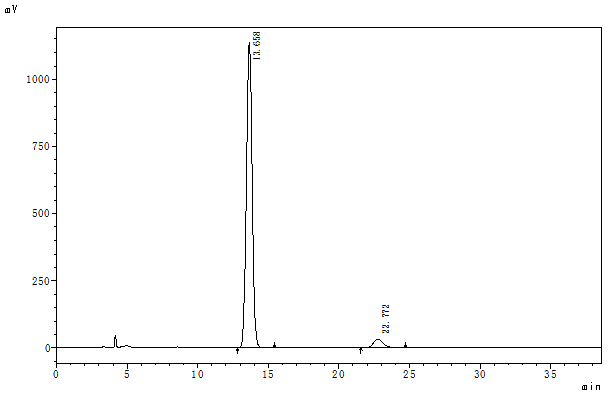 Figure 52. HPLC trace of enantiomeric 3f3g 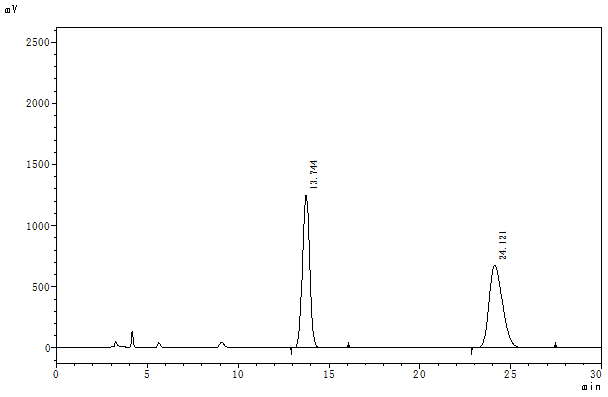 Figure 53. HPLC trace of racemic 3g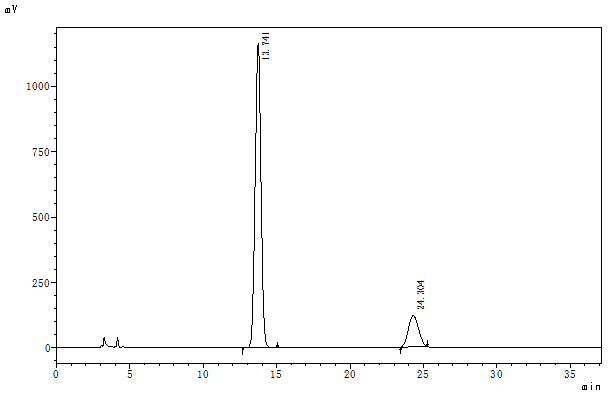 Figure 54. HPLC trace of enantiomeric 3g3h 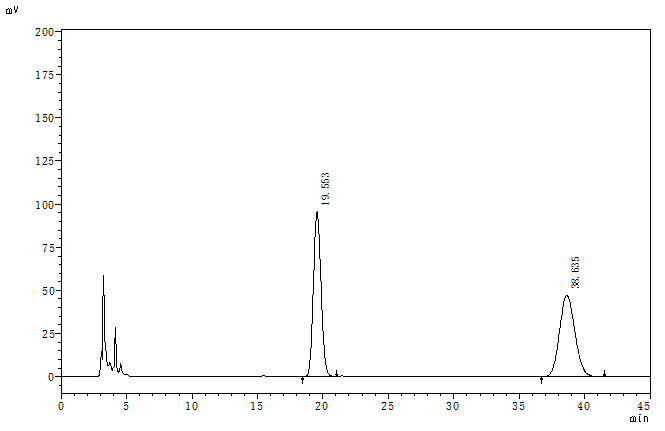 Figure 55. HPLC trace of racemic 3h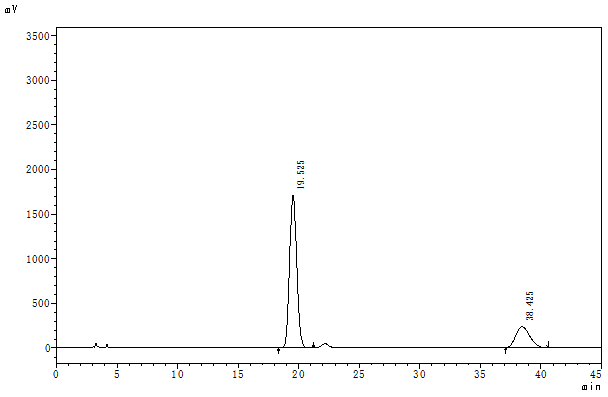 Figure 56. HPLC trace of enantiomeric 3h3i 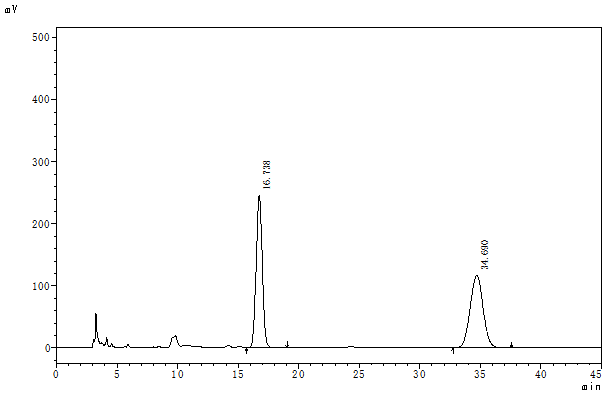 Figure 57. HPLC trace of racemic 3i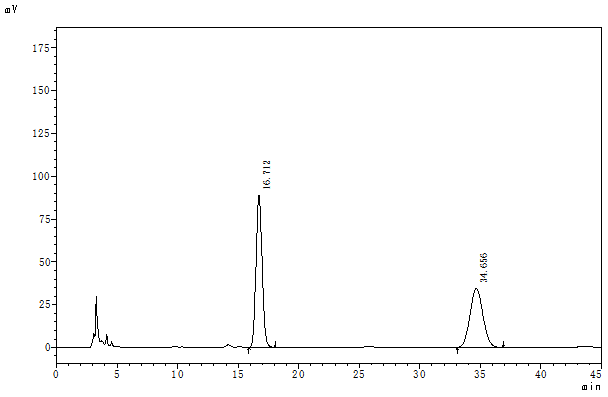 Figure 58. HPLC trace of enantiomeric 3i3j 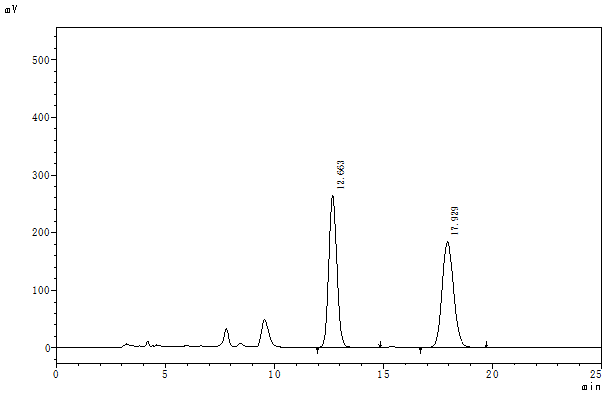 Figure 59. HPLC trace of racemic 3j3j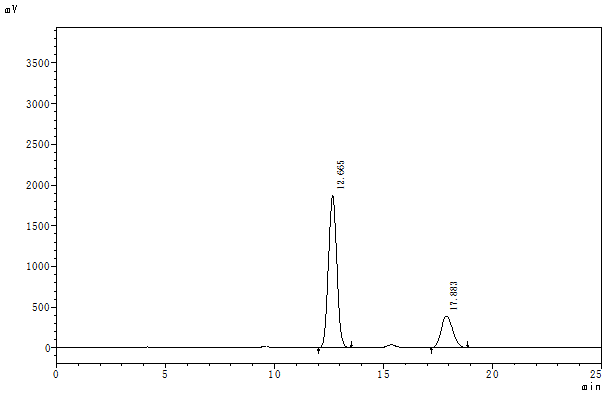 Figure 60. HPLC trace of enantiomeric 3j3k 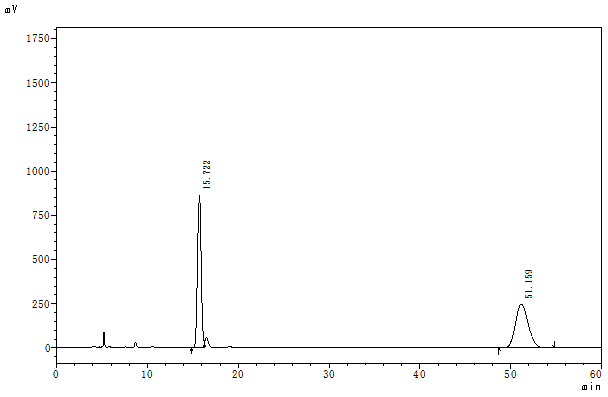 Figure 61. HPLC trace of racemic 3k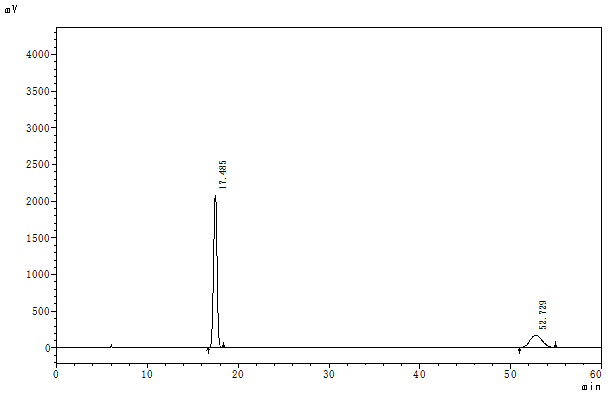 Figure 62. HPLC trace of enantiomeric 3k3l 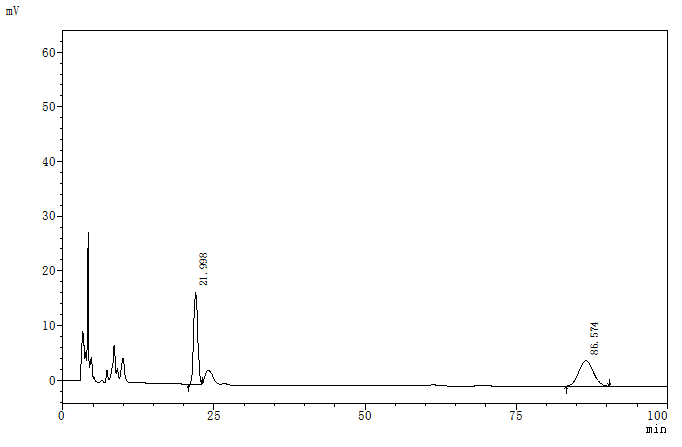 Figure 63. HPLC trace of racemic 3l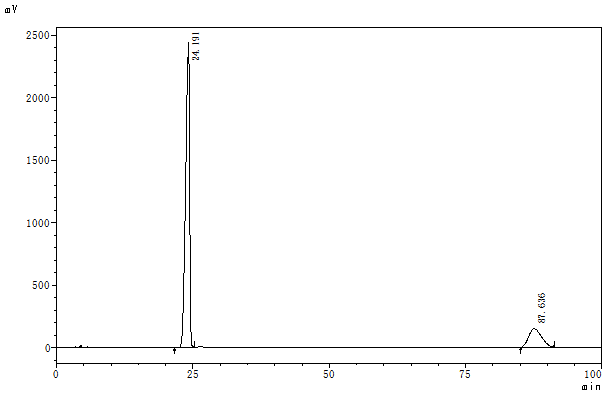 Figure 64. HPLC trace of enantiomeric 3l3m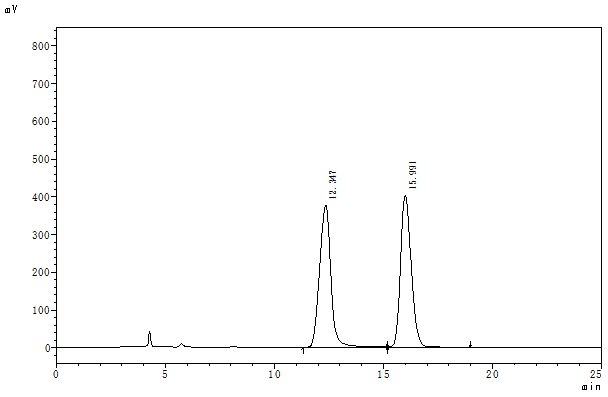 Figure 65. HPLC trace of racemic 3m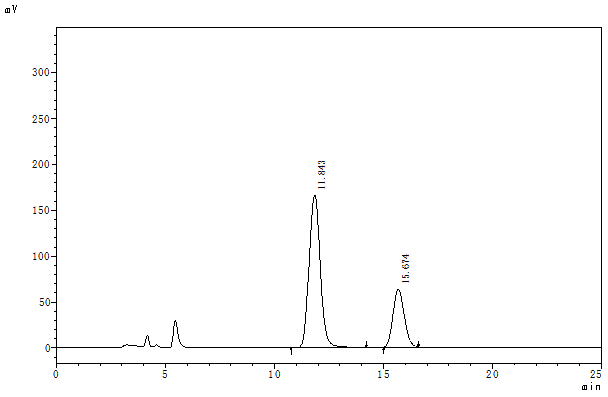 Figure 66. HPLC trace of enantiomeric 3m3n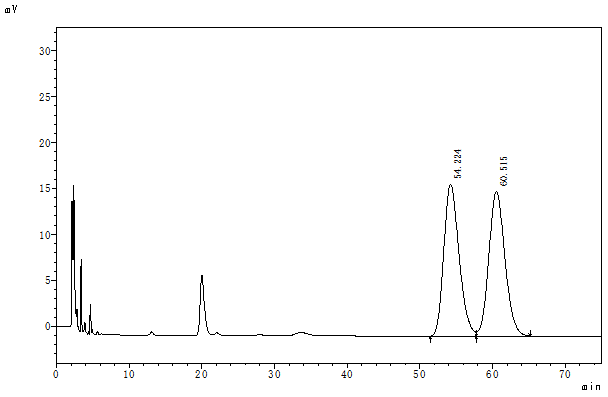 Figure 67. HPLC trace of racemic 3n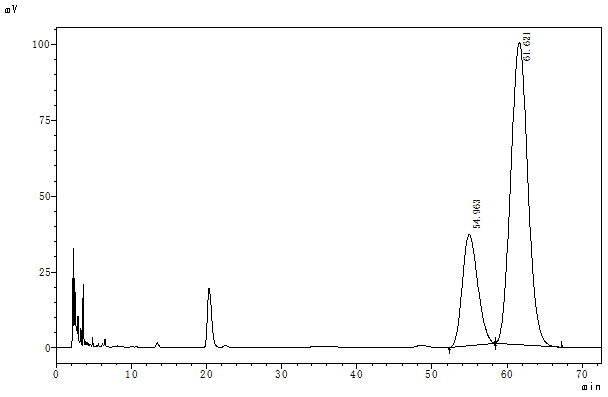 Figure 68. HPLC trace of enantiomeric 3n3o 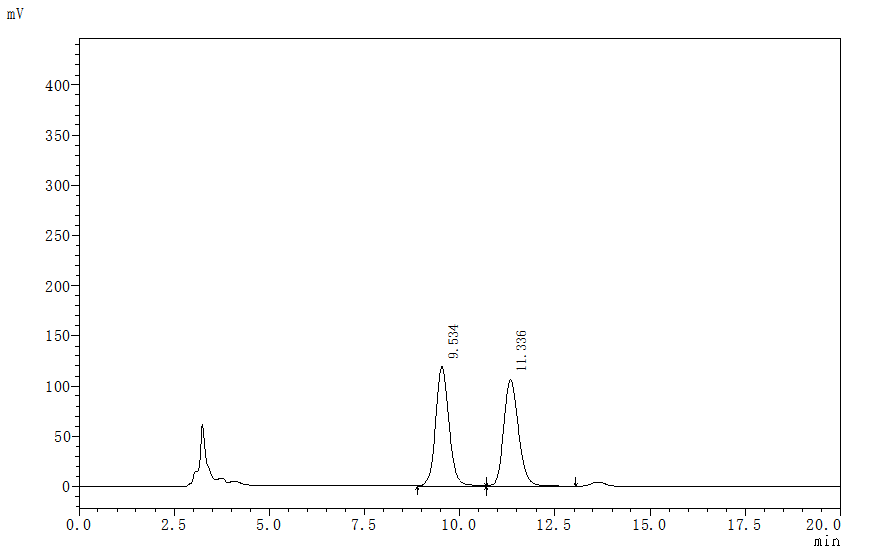 Figure 69. HPLC trace of racemic 3o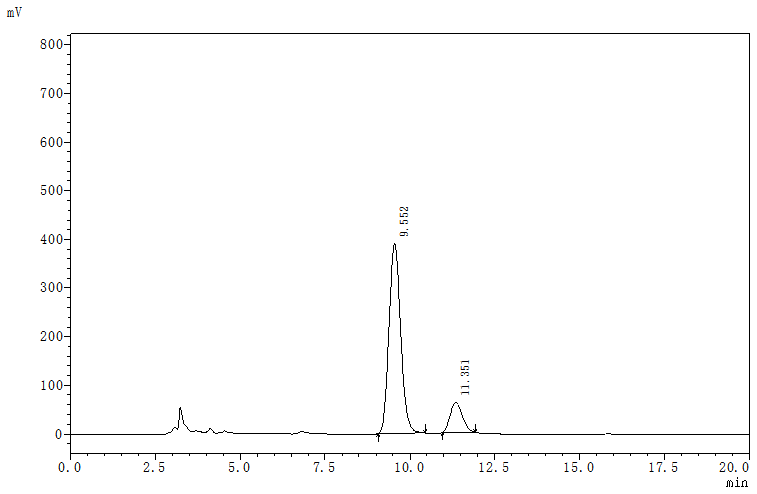 Figure 70. HPLC trace of enantiomeric 3o3p 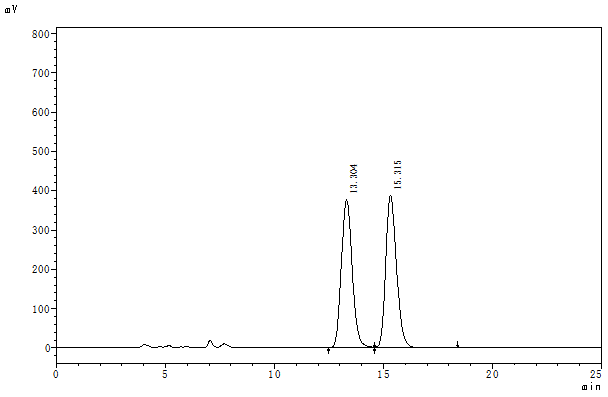 Figure 71. HPLC trace of racemic 3p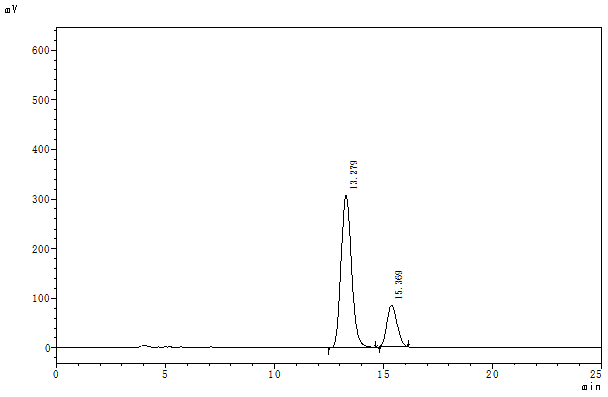 Figure 72. HPLC trace of enantiomeric 3p4 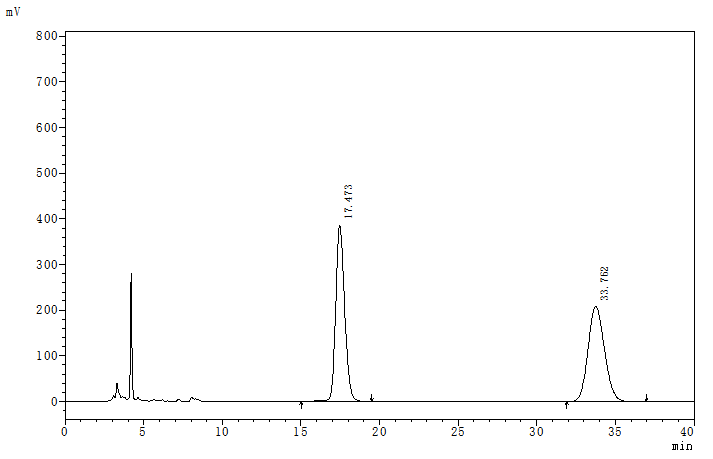 Figure 73. HPLC trace of racemic 4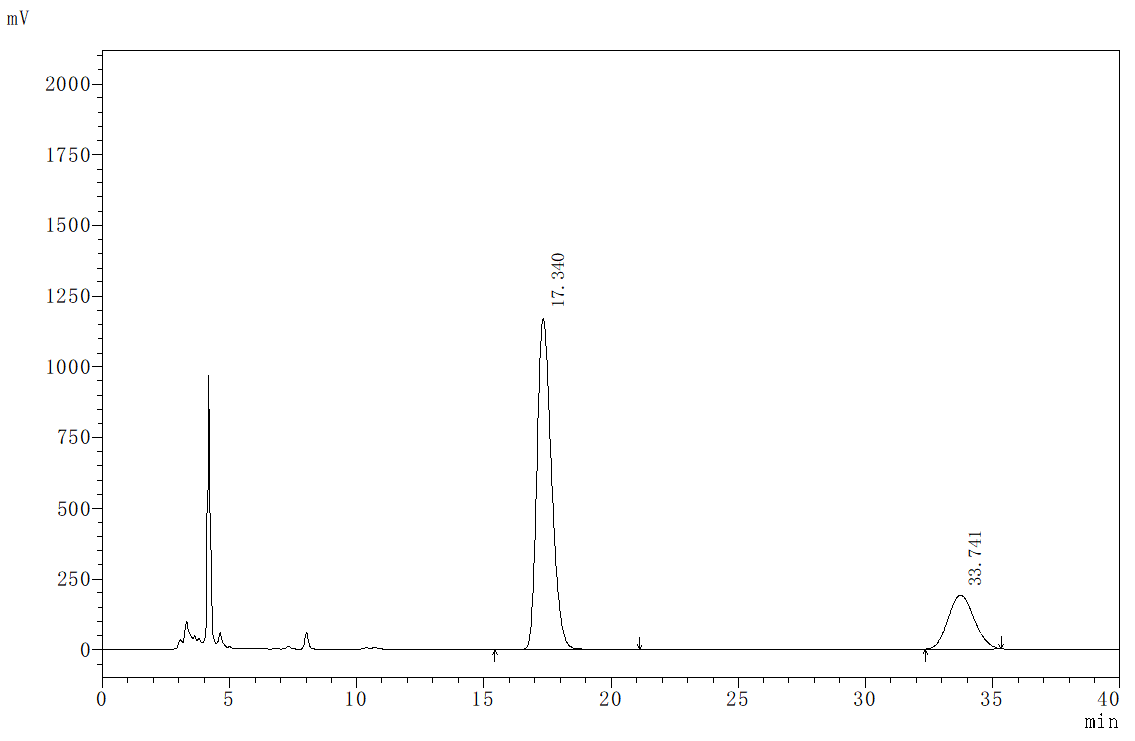 Figure 74. HPLC trace of enantiomeric 45 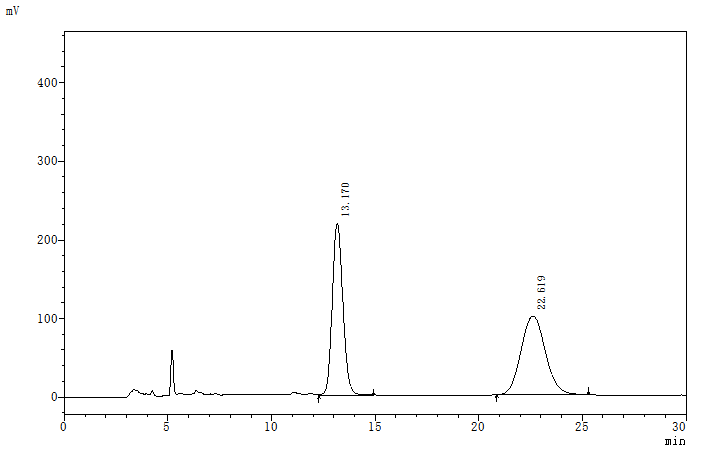 Figure 75. HPLC trace of racemic 5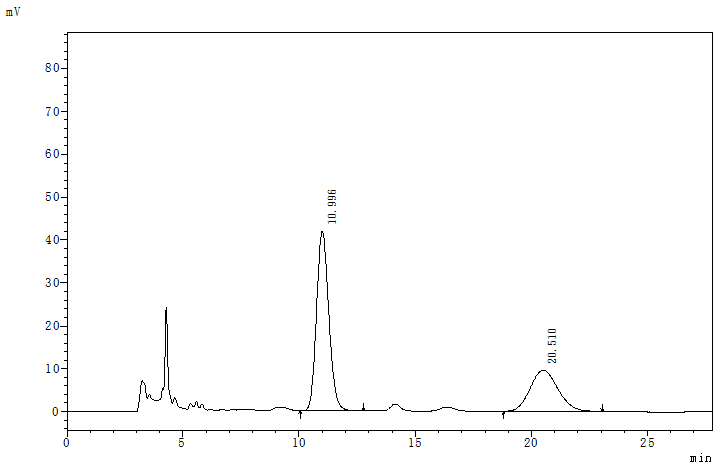 Figure 76. HPLC trace of enantiomeric 56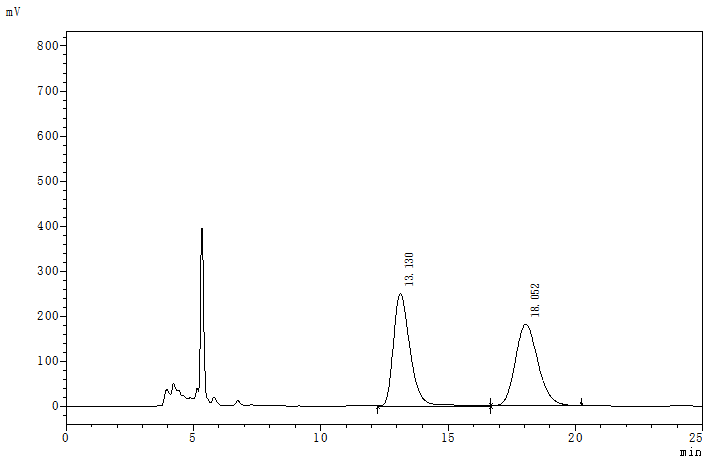 Figure 77. HPLC trace of racemic 6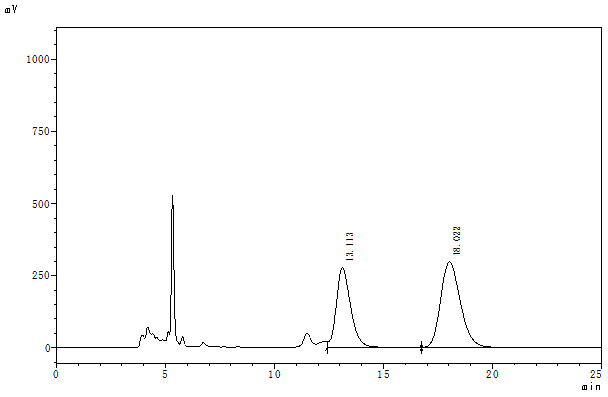 Figure 78. HPLC trace of enantiomeric 67 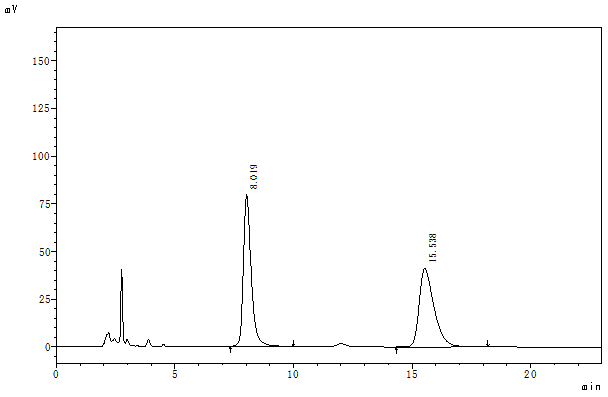 Figure 79. HPLC trace of racemic 7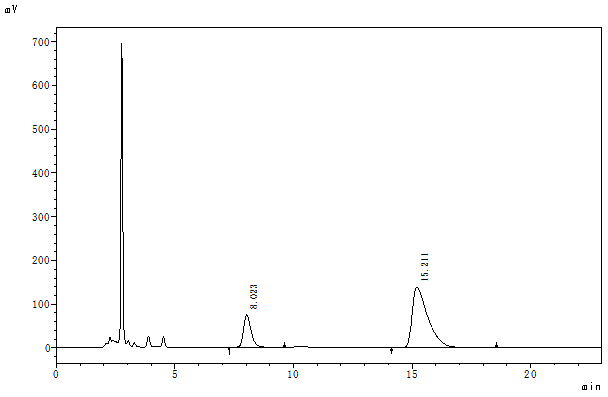 Figure 80. HPLC trace of enantiomeric 7X-Ray crystal data of compound 3fRetention TimeAreaHeightArea%110.62337492069149647249.869221.0703768974572393150.131Total751818142220402100.000Retention TimeAreaHeightArea%110.71041296201167167580.449221.4661003566120637119.551Total513318621878046100.000Retention TimeAreaHeightArea%115.28632435506106324249.856226.0853262293760793550.144Total650584431671177100.000Retention TimeAreaHeightArea%115.348983374932654217.672226.0914581210485739482.328Total556458541183937100.000Retention TimeAreaHeightArea%116.394829809226580850.077226.597827241915310649.923Total16570511418913100.000Retention TimeAreaHeightArea%115.8171491499048051125.400225.9384380533980535274.600Total587203291285863100.000Retention TimeAreaHeightArea%113.66520785687774349.961223.91020818064282650.039Total4160374120569100.000Retention TimeAreaHeightArea%113.73041232394151788979.724223.8151048656922194620.276Total517189621739835100.000Retention TimeAreaHeightArea%112.9051111668841434550.183221.2551103563824650549.817Total22152326660850100.000Retention TimeAreaHeightArea%112.91232048047122892674.679221.0911086645725124925.321Total429145041480175100.000Retention TimeAreaHeightArea%113.637345183312010550.686222.77233584296854449.314Total6810263188649100.000Retention TimeAreaHeightArea%113.65832096090113619095.022222.7721681413327964.978Total337775031168986100.000Retention TimeAreaHeightArea%113.74434665264124787349.913224.1213478640767549950.087Total694516721923371100.000Retention TimeAreaHeightArea%113.74132270523116635084.729224.304581634412052115.271Total380868671286871100.000Retention TimeAreaHeightArea%119.55338768019572350.056238.63538681764724449.944Total7744977142967100.000Retention TimeAreaHeightArea%119.52570237855171065278.551238.4251917896123675121.449Total894168161947403100.000Retention TimeAreaHeightArea%116.738867766524578650.050234.690866037111645349.950Total17338036362240100.000Retention TimeAreaHeightArea%116.71231125708878854.951234.65625516493439545.049Total5664219123183100.000Retention TimeAreaHeightArea%112.663678160626356250.124217.929674796618298149.876Total13529572446543100.000Retention TimeAreaHeightArea%112.66549971405187260777.578217.8831444290038901722.422Total644143052261624100.000Retention TimeAreaHeightArea%115.7222407945486283949.922251.1592415427424859550.078Total482337281111434100.000Retention TimeAreaHeightArea%117.48554352310207789177.319252.7291594427716959922.681Total702965872247489100.000Retention TimeAreaHeightArea%121.9987922111684250.545286.574775135466449.455Total156734521505100.000Retention TimeAreaHeightArea%124.191122255711243925383.332287.6362445378514881616.668Total1467094962588068100.000Retention TimeAreaHeightArea%112.3471350857737575449.669215.9911368855640183150.331Total27197133777585100.000Retention TimeAreaHeightArea%111.843593677316609872.478215.67422544126307627.522Total8191185229175100.000Retention TimeAreaHeightArea%154.22424179871652349.844260.51524331701572750.156Total485115832250100.000Retention TimeAreaHeightArea%154.96352282683666824.871261.621157930179959875.129Total21021285136266100.000Retention TimeAreaHeightArea%19.534296979911959550.482211.336291305510670349.518Total5882854226298100.000Retention TimeAreaHeightArea%19.552933879639024185.965211.35115247126104014.035Total10863508451281100.000Retention TimeAreaHeightArea%113.3041319997237652949.618215.3151340312638817050.382Total26603098764698100.000Retention TimeAreaHeightArea%113.2791038057630749879.232215.36927208638371720.768Total13101438391215100.000Retention TimeAreaHeightArea%117.4731527961138569050.241233.7621513282320807149.759Total30412434593760100.000Retention TimeAreaHeightArea%117.34046201545117293377.314233.7411355702918980122.686Total597585731362734100.000Retention TimeAreaHeightArea%113.170792292221998349.114222.619820870910007550.886Total16131632320057100.000Retention TimeAreaHeightArea%110.99615527554194265.969220.510801006961934.031Total235376151561100.000Retention TimeAreaHeightArea%113.1301141429925016050.464218.0521120458018093849.536Total22618879431098100.000Retention TimeAreaHeightArea%113.1131300442427679040.385218.0221919669129768359.615Total32201115574473100.000Retention TimeAreaHeightArea%18.01918379607952650.514215.53818005474135749.486Total3638507120883100.000Retention TimeAreaHeightArea%18.02318219007583422.022215.211645109213839677.978Total8272992214230100.000Table 1 Crystal data and structure refinement for 3fTable 1 Crystal data and structure refinement for 3fIdentification code3fEmpirical formulaC25H16BrN3O4Formula weight502.32Temperature/K173.0Crystal systemtriclinicSpace groupP-1a/Å9.5405(6)b/Å10.5930(6)c/Å11.7435(7)α/°74.825(3)β/°81.589(3)γ/°73.759(3)Volume/Å31096.31(12)Z2ρcalcg/cm31.522μ/mm‑12.881F(000)508.0Crystal size/mm30.301 × 0.287 × 0.285RadiationCuKα (λ = 1.54178)2Θ range for data collection/°7.824 to 127.626Index ranges-11 ≤ h ≤ 11, -12 ≤ k ≤ 12, -13 ≤ l ≤ 13Reflections collected20277Independent reflections3600 [Rint = 0.0347, Rsigma = 0.0254]Data/restraints/parameters3600/0/306Goodness-of-fit on F21.139Final R indexes [I>=2σ (I)]R1 = 0.0303, wR2 = 0.0735Final R indexes [all data]R1 = 0.0352, wR2 = 0.0758Largest diff. peak/hole / e Å-30.39/-0.40